Kooperativa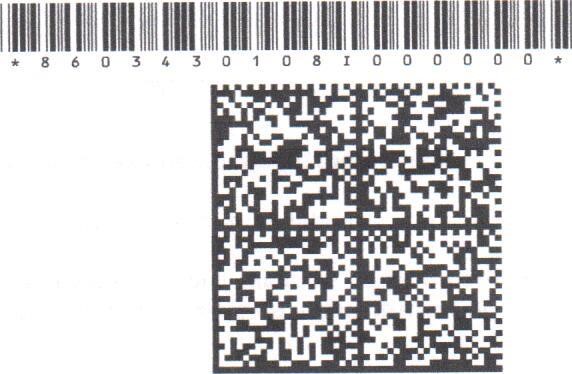 VIENNA INSURANCE GROUPPojistná smlouvač. 8603430108pro pojištění podnikatelských rizik - TREND 14Kooperativa pojišťovna , a.s., Vienna Insura nce G r o u pse sídlem Pobřežní 665/21, 186 OO Praha 8, Česká republikaIČO: 47116617, zapsaná v obchodním rejstříku u Městského soudu v Praze, SP. zn. B 1897(dále jen "pojistitel") aMateřská škola Formanská, příspěvková organizaceZastoupená:Bc. Svátková Jitka, ředitelka IČO: 71294350 se sídlem / bydlištěm: Na Vojtěšce 188, 149 OO Praha 4 , Česká republika Korespondenční adresa je shodná s adresou sídla pojistníka.mobilní telefon: 737212528 e-mail: msformanska@seznam.cz(dále jen "pojistník")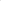 uzavírajípodle zákona č. 89/2012 Sb., občanský zákoník, v platném zněni, tuto pojistnou smlouvu (dále jen "smlouva"), která spolu s pojistnými podmínkami pojistitele uvedenými v článku 1. této smlouvy a přílohami této smlouvy tvoři nedílný celek.ČLÁNEK 1.úvodní ustanovęniPojistník je zároveň pojištěným.Předmět činnosti pojištěného ke dni uzavření této smlouvy je vymezen v následujících dokumentech:výpisu z obchodního rejstříku ze dne 14.10.2015Pro pojištění sjednané touto smlouvou platí občanský zákoník a ostatní obecně závazné právni předpisy v platném znění, ustanovení pojistné smlouvy a následující pojistné podmínky:P-100/14 - Všeobecné pojistné podmínky pro pojištění majetku a odpovědnosti ZSU - 500/17 - Zvláštní smluvní ujednání k pojištění odpovědnosti za újmu a dále:P-150/14 - Zvláštní pojistné podminky pro živelní pojištěniP-200/14 - Zvláštní pojistné podmínkv pro pojištění pro případ odcizeníP-205/14 - Dodatkové poitstné podminky upravující způsoby zabezpečeníP-600/14 - Zvláštní pojistné podmínky pro pojištěni odpovědnosti za újmuDoba trváni pojištěníPočátek pojištění: 24.10.2018Pojištění se sjednává na dobu jednoho pojistného roku. Pojištění se prodlužuje o další pojistný rok, pokud některá ze smluvních stran nesdělí písemně druhé smluvní straně nejpozději šest týdnů před uplvnutím příslušného pojistného roku, že na dalším trvání pojištění nemá zájem. V případě nedodržení lhůty pro doručení sděleni uvedené v předchozí větě pojištěni zaniká až ke konci následujícího pojistného roku, pro který je tato lhůta dodržena.Pojištěni však zanikne nejpozději k 23.10.2021 po tomto dni již k prodloužení pojištění nedochází.Dnem předcházejícím počátku pojištěni podle této smlouvy zaniká v plném rozsahu pojištění podle pojistné smlouvy č. 8603304390. Případné nespotřebované pojistné bude převedeno na tuto pojistnou smlouvu a bude zaslána informace o způsobu vypořádání pojistného.ČLÁNEK 2.Pojištění majetku na místě pojištěniPravidla pro stanovení výše pojistného plnění jsou podrobně upravena v pojistných podmínkách vztahujících se ke sjednanému pojištění a v dalších ustanoveních této pojistné smlouvy. Na stanovení výše pojistného plnění tedy může mít vliv např. stupeň opotřebení, provedení opravy či znovupořízení nebo způsob zabezpečení pojištěných věcí.Místo pojištění č. 1: Na Vojtěšce 188, 149 OO Praha, újezd u Průhonic Specifikace místa pojištění: mateřská školaŽIVELNÍ POLSTĚNtSjednává se základni živelní potištěni proti pojistným nebezpečím: POŽÁRNÍ NEBEZPEČÍ, NÁRAZ NEBO PÁD a KOLIŘ pro tyto pojištěné věci;MOVITÉ PŘEDMĚTYSoubor zásob.Popis: zásoby ve školní jídelně a kancelářské potřeby Pojistná částka: 30 000 Kč.Soubor vlastních movitých zařízení a vybaveni. Popis: vybavení mateřské školy Pojišťuje se na novou cenu.Strana (celkem 15), PDF 98L, 8603430108Pojistná částka: 3 000 000 Kč.Soubor vlastních cenných předmětů a finančních prostředků.Popis: finančni hotovostPojištění se sjednává na první riziko. Limit pojistného plněni 20 000 Kč.Spoluúčast pro případ škod způsobených požárním nebezpečím, nárazem nebo pádem a kouřem na místě pojištěni č. 1 činí 5 000 Kč.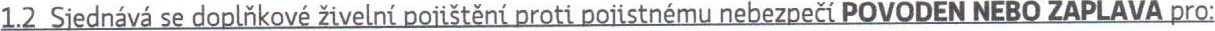 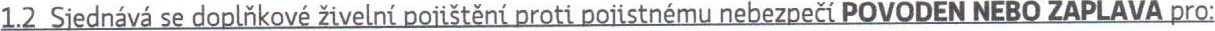 1.2.1 Movité předměty, které isou poiištěnv v základním živelním pojištění. Limit pojistného plněni (v rámci pojistné částky): 2 000 000 KčCelkový limit plnění z pojistných událostí vzniklých působením povodně nebo záplavy na nemovitých objektech a movitých předmětech v místě pojištění: 2 000 000 KČSpoluúčast pro případ škod způsobených povodní nebo záplavou činí 5%, min. 25 000 KčPoiistník prohlašuje, že na místě pojištění č.l se v posledních 20 letech nevyskytla povodeň nebo záplava ant jednou.1.3 Sjednává se doplňkové živelní QQjtštěni proti poitstnému nebezpečí VODOVODNÍ NEBEZPEČÍ pro;1.3.1 Movité předměty, které jsou pojištěny v základním živelním pojištění.Limit pojistného plnění (v rámci pojistné částky): 3 020 000 KčSpoluúčast pro připad škod způsobených vodovodním nebezpečím činí 1000 Kč.1.4 Siednává se d0Dlňkové Živelní D0iištěni proti Dojistným nebezpečím VICHŘICE NEBO KRUPOBITÍ, SESUV, ZEMtTŘESENÍ a TÍHA SNĚHU NEBO NÁMRAZY pro:1.4.1 Movité předměty, které jsou poiištěnv v základním živelním pojištění. Limit pojistného plnění (v rámci pojistné částky): 3 020 000 KčSpoluúčast pro případ škod způsobených vichřicí, krupobitím sesuvem, zemětřesením a tíhou sněhu nebo námrazy činí 1000 Kč.Pojištění pro případ škod způsobených tíhou sněhu nebo námrazy se vztahuje pouze na škody vzniklé na pojištěných budovách.P011STĚNt PRO PŘÍPAD ODCIZENÍPojištění pro případ odcizeni KRÁDEŽÍ S PŘEKONÁNÍM PŘEKÁŽKY nebo LOUPEŽÍ se sjednává pro tyto pojištěné věci:MOVITÉ PŘEDMĚTYSoubor zásob.Popis : zásobv ve školní jídelně a kancelářské potřeby Pojistná částka: 30 000 KčSoubor vlastních movitých zařízení a vybavení. Popis : vybavení mateřské školyPoitšťuie se na novou cenu.Limit pojistného plnění (v rámci pojistné částky): 500 000 Kč2.I.3 Soubor vlastních cenných předmětů a finančních prostředků.Popis : finanční hotovostPojištění se sjednává na první riziko.Limit pojistného plnění: 20 000 KČSpoluúčast pro případ odcizení na místě pojištěni č. 1 činí 1000 KčPOJIŠTĚNt PRO PŘtPAP VANDALISMU3.1 Sjednává se pro tyto pojištěné věci:3.I.1 Movité předmětv, které jsou pojištěny pro případ odcizení.Pojištění se sjednává na první riziko.Limit pojistného plnění: SO 000 Kč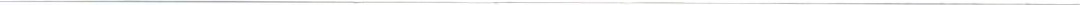 3.1.2 Movité předměty, které jsou pojištěny pro případ odcizení.Pojištěni se sjednává na prvni riziko.Limit pojistného plnění: 300 000 KčSpoluúčast pro případ vandalismu na místě pojištění č. 2 činí 1000 KčČLÁNEK 3.Další druhy pojištěni1, PO)$TÉNi PROTI LOUPEŽI PŘEPRAVOVANÝCH PENĚZ NEBO CENINPojištění se sjednává na první riziko.Limit pojistného plnění: 20 000 KčSpoluúčast: 1000 KčPOJIŠTĚNÍ ODPOVĚDNOSTI ZA úlMu2.1 Základní pojištěníPojištění se vztahuje na povinnost nahradit újmu včetně újmy způsobené vadou výrobku a vadou práce po předání.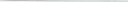 Pojištění se vztahuje na povinnost nahradit újmu způsobenou v souvislosti s předmětem činnosti pojištěného vymezeného v čl. 1. odst. 2.Limit pojistného plnění: 5 000 000 KčSpoluúčast: 1000 KČPokud činnost (některá z činností), na niž se vztahuje pojištěni sjednané touto smlouvou, zahrnuje vice oborů či podskupin (dále jen „oborv") — jako např. obory činnosti živnosti volné, vztahuje se pojištění pouze na tv obory, které jsou výslovně uvedeny v dokladu vymezujícím předmět činnosti pojištěného tvořícím přílohu této pojistné smlouvy (např. výpis z živnostenského čt jiného veřejného rejstříku). Není-li takový doklad k pojistné smlouvě připojen, vztahuje se pojištěni na ty obory, které má pojištěný uvedeny v příslušném rejstříku, registru nebo jiné veřejné evidenci ke dni sjednání pojištění.Hlavní činnosti pojištěného.Za hlavni činnosti se považuji činnosti s nejvyšším podílem na ročních příjmech pojištěného:- mateřská školaPředpokladem plněni pojistitele ie současné splněni následujících podmínek:újma byla způsobena v souvislosti s činností, která spadá do předmětu činnosti pojištěného vymezeného v čl.1. odst. 2,pojištěný je v době vzniku škodné události oprávněn k provozováni příslušné činnosti na základě obecně závazných právních předpisů,odpovědnost za újmu způsobenou v souvislosti s příslušnou činností není z pojištění vyloučena touto pojistnou smlouvou, pojistnými podminkami nebo zvláštními ujednáními vztahujícími se k pojištění.2.2 Připojištěni Sjednává se:Připojištění 	které se vztahuje na:náhradu nákladů na hrazené služby vynaložené zdravotní pojišťovnou,regresní náhradu orgánu nemocenského pojištění v souvislosti se vznikem nároku na dávku nemocenského Sublimit: 1000 000 Kč Spoluúčast: 2 500 Kč2.3 Územní platnostPojištění se sjednává s územní platností: území České republiky.ČLÁNEK 4.Zvláštní údaje a ujednáníNastane-li škodná událost následkem povodně nebo v přimé souvislosti s povodní do 10 dnů po sjednání pojištění, není pojistitel z této škodné události povinen poskytnout pojistné plnění.Nastane-li škodná událost následkem vichřice nebo v přímé souvislosti s vichřicí do 10 dnů po sjednání pojištění, neni pojistitel z této škodné události povinen poskytnout pojistné plnění.V případě krádeže z výlohy nebo z vitrinv či pultu, které jsou umístěny uvnitř provozovny pojištěného, kde překonání překážky spočívalo v rozbití jejich skla nebo v překonání jejich zámku, poskytne pojistitel pojistné plnění do výše:5 % z horní hranice pojistného plnění sjednané v místě pojištění pro pojištění skupiny věci, do které náležely odcizené věci pojištěné proti odcizení, maximálně však 20000 Kč, jde-li o cenné předměty, věci umělecké, historické nebo sběratelské hodnoty nebo elektroniku,10 % z horní hranice poiistného plnění sjednané v místě pojištění pro pojištění skupiny věcí, do které náležely odcizené věci pojištěné proti odcizení, maximálně však SO 000 KČ, jde-li o ostatní pojištěné věci (jiné než výše uvedené).Pokud je věc umělecké, historické nebo sběratelské hodnoty současně cenným předmětem, musí být uložena a zabezpečena tak, aby toto zabezpečení minimálně odpovídalo předepsanému způsobu zabezpečeni cenných předmětů vyplývajícímu z pojistných podmínek upravujících způsoby zabezpečeni.Pokladní systémy EET — majetkové pojištěníUjednává se, že pojištěni sjednané touto pojistnou smlouvou se vztahuje také na pokladní systémy elektronické evidence tržeb (EET), vč. základního software, a to v rozsahu uvedeném v této pojistné smlouvě.Náklady na obranu proti sankci uložené dle zákona o evidenci tržeb (EET)V případě pojistné události na pojištěném pokladním systému EET poskytne pojistitel také náhradu účelně vynaložených nákladů na právni obranu pojištěného proti sankci uložené za správní delikt spočívající v porušeni povinnosti uložené zákonem o evidenci tržeb v důsledku výše uvedené pojistné události.Z pojištění bude poskytnuta náhrada účelně vynaložených nákladů na obranu pojištěného ve správním řízení i řízení před soudem v rámci správního soudnictví, včetně nákladů právního zastoupení. Náklady právního zastoupení, které přesahují mimosmluvní odměnu advokáta v České republice stanovenou příslušnými právními předpisy, uhradi pojistitel pouze v případě, že se k tomu předem písemně zavázal.Pojistitel nehradí náklady uvedené v tomto ujednání, jestliže byl pojištěný v souvislosti se škodnou událostí uznán vinným úmyslným trestným činem; pokud již tyto náklady uhradil, má proti pojištěnému právo na vráceni vyplacené částky.Na úhradu nákladů na obranu proti sankci uložené dle zákona o evidenci tržeb poskytne pojistitel pojistné plnění maximálně do výše limitu pojistného plnění 50 000 Kč v souhrnu ze všech pojistných událostí nastalých v průběhu jednoho pojistného roku.V případě vzniku nároku na náhradu nákladů na obranu proti sankci uložené dle zákona o evidenci tržeb v souvislosti s vice pojistnými událostmi z více pojištění sjednaných u pojistitele uvedeného v této pojistné smlouvě, které vznikly z totožné příčiny, poskytne pojistitel na náhradu takových nákladů v souhrnu ze všech takových pojistných událostí pojistné plnění maximálně do výše 50 000 Kč.Pojištění se dále vztahuje i na poškození nebo zničení pojištěných věcí v důsledku atmosférických srážek, tzn. působením srážkové vodv, která prosákla nebo vnikla do pojištěného prostoru.Pojištění se nevztahuje na Škody způsobené v důsledku vniknutí srážkové vody do pojištěného prostoru nedostatečně uzavřenými okny, venkovními dveřmi nebo jinými otvory nebo v důsledku zanedbané údržby pojištěné nemovitosti. Pojištěný je povinen po pojistné události neprodleně učinit opatřeni, aby ke stejné škodě nemohlo dojit při dalším působení srážek.Pojistitel poskytne plněni pro jednu a všechny pojistné události nastalé v průběhu jednoho pojistného roku, a todo limitu maximálně 200 000 Kč v rámci horní hranice plnění sjednané pro pojistné nebezpečí vichřice nebo krupobití, sesuv, zemětřesení a tíha sněhu nebo námrazy.ČLÁNEK 5.údaje o pojistnémPojistné:Živelní pojištěniPojistné za pojistné období je splatné vždy: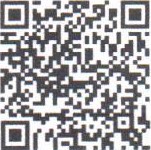 k 24.10.každého roku na účet pojistitele. Peněžní ústav: Česká spořitelna a.s.číslo účtu: 2226222Kód banky: 0800 QR kód k vyplněni platebního příkazu Konstantní symbol: 3558 na platbu prvního pojistného:Variabilní symbol: 8603430108ČLÁNEK 6.Hlášení Škodných událostiVznik škodné události hlásí pojistník bez zbytečného odkladu na níže uvedené kontaktní údaje:Kooperativa pojišťovna, a.s., Vienna Insurance GroupCENTRUM ZÁKAZNICKÉ PODPORYCentrální podatelnaBrněnská 634664 42 Modřice Tel: 957 105 105 www.koop.czČLÁNEK 7.Prohlášeni pojistníkaPojistník potvrzuje, že před uzavřením pojistné smlouvy převzal v listinné nebo, s jeho souhlasem, v jiné textové podobě (např. na trvalém nosiči dat) Informace pro klienta a Informace o zpracování osobních údajů v neživotním pojištění a seznámil se s nimi. Pojistník si je vědom, že se jedná o důležité informace, které mu napomohou porozumět podmínkám sjednávaného pojištění, obsahují upozornění na důležité aspekty pojištění i významná ustanovení pojistných podmínek.Pojistník dále potvrzuje, že v dostatečném předstihu před uzavřením pojistné smlouvy převzal v listinné nebo jiné textové podobě (např. na trvalém nosiči dat) dokumenty uvedené v Čl. 1 odst. 3) smlouvy a seznámil se s nimi. Pojistník st je vědom, že tyto dokumenty tvoři nedílnou součást pojistné smlouvy a upravují rozsah pojištěni, jeho omezení (včetně výluk), práva a povinnosti účastníků pojištění a následky jejich porušení a další podminky pojištění a pojistník je jimi vázán stejně jako pojistnou smlouvou.Pojistník prohlašuje, že má pojistný zájem na pojištění pojištěného, pokud je osobou od něj odlišnou.Pojistník potvrzuje, že adresa jeho trvalého pobytu/bydliśtě či sídla a kontakty elektronické komunikace uvedené v této pojistné smlouvě jsou aktuální, a souhlasí, aby tyto údaje byly v případě jejich rozporu s jinými údaji uvedenými v dříve uzavřených pojistných smlouvách, ve kterých je pojistníkem nebo pojištěným, využívány t pro účely takových pojistných smluv. S tímto postupem pojistník souhlasi i pro případ, kdy pojistiteli oznámí změnu adresy trvalého pobytu/bydliště Či sídla nebo kontaktů elektronické komunikace v době trvání této pojistné smlouvy.Pojistník prohlašuje, že věci nebo jiné hodnoty pojistného zájmu pojištěné touto pojistnou smlouvou nejsou k datu uzavření smlouvy pojištěny proti stejným nebezpečím u jiného pojistitele, pokud není v článku Zvláštní údaje a ujednáni” této smlouvy výslovně uvedeno jinak.Pokud tato pojistná smlouva, resp. dodatek k pojistné smlouvě (dále jen "smlouva") podléhá povinnosti uveřejnění v registru smluv (dále jen "registr") ve smyslu zákona č. 340/2015 Sb., zavazuje se pojistník k jejímu uveřejnění v rozsahu, způsobem a ve lhůtách stanovených citovaným zákonem. To nezbavuje pojistitele práva, aby smlouvu uveřejnil v registru sám, s čímž pojistník souhlasí. Pokud je pojistník odlišný od pojištěného, pojistník dále potvrzuje, že pojištěný souhlasil s uveřejněním smlouvy. Při vyplnění formuláře pro uveřejnění smlouvy v registru je pojistník povinen vyplnit údaje o pojistiteli (jako smluvní straně), do pole "Datová schránka" uvést: n6tetn3 a do pole "číslo smlouvy" uvést: 8603430108. Pojistník se dále zavazuje, že před zasláním smlouvy k uveřejnění zajistí znečitelnění neuveřejnitelných informací (např. osobních údajů o fyzických osobách). Smluvní strany se dohodly, že ode dne nabytí účinnosti smlouvy jejím zveřejněním v registru se účinky pojištění, včetně práv a povinnosti z něj vyplývajících, vztahuji i na období od data uvedeného jako počátek pojištěni (resp. od data uvedeného jako počátek změn provedených dodatkem, jde-li o účinky dodatku) do budoucna.ČLÁNEK 8.Zpracování osobních údajůV následující části jsou uvedeny základni informace o zpracování Vašich osobních údajů. Tyto informace se na Vás uplatní, pokud jste fyzickou osobou. Více informací, včetně způsobu odvolání souhlasu, možnosti podání námitky v případě zpracování na základě oprávněného zájmu, práva na přistup a dalších práv, naleznete v dokumentu Informace o zpracováni osobních údajů v neživotním pojištění, který je trvale dostupný na webové stránce www.koop.cz v sekci no pojišťovně Kooperativa".Souhlas se zpracováním osobních údajů pro účely marketinguPojistitel bude s Vaším souhlasem zpracovávat Vaše identifikační a kontaktní údaje, údaje pro oceněni rizika při vstupu do pojištění a údaje o využívání služeb, a to pro účely:zasíláni slev či jiných nabídek třetích stran, a to i elektronickými prostředky,zpracování Vašich osobních údajů nad rámec oprávněného zájmu pojistitele za účelem vyhodnoceni Vašich potřeb a zasílání relevantnějších nabídek (jedná se o některé případy sledování Vašeho chováni, spojování osobních údajů shromážděných pro odlišné účely, použití pokročilých analytických technik).Tento souhlas je dobrovolný, platí po dobu neurčitou, můžete jej však kdykoliv odvolat. V případě, že souhlas neudělíte nebo jej odvoláte, nebudou Vám zasílány nabídky třetích stran a některé nabídky pojistitele nebude možné plně přizpůsobit Vašim potřebám. Máte také právo kdykoliv požadovat přístup ke svým osobním údajům.Pojistník:	SOUHLASÍM	DQ NESOUHLASÍM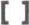 Informace o zpracování osobních údajů bez Vašeho souhlasuZpracování pro účely plněni smlouvy a oprávněných zájmů pojistitelePojistník bere na vědomí, že jeho identifikační a kontaktní údaje, údaje pro ocenění rizika při vstupu do pojištění a údaje o využívání služeb zpracovává pojistitel:pro účely kalkulace, návrhu a uzavření pojistné smlouvy, posouzení přijatelnosti do pojištění, správy a ukončení pojistné smlouvy a likvidace pojistných událostí, když v těchto případech jde o zpracováni nezbytné pro plnění smlouvy, apro účely zajištění řádného nastaveni a plnění smluvních vztahů s pojistníkem, zajištěni a soupojištění, statistiky a cenotvorby produktů, ochrany právních nároků pojistitele a prevence a odhalování pojistných podvodů a jiných protiprávních jednání, když v těchto případech jde o zpracování založené na základě oprávněných zájmů pojistitele. Proti takovému zpracováni máte právo kdykoli podat námitku, která může být uplatněna způsobem uvedeným v Informacích o zpracování osobních údajů v neživotním pojištění.Zpracování pro účely plnění zákonné povinnostiPojistník bere na vědomí, že jeho identifikační a kontaktní údaje a údaje pro ocenění rizika při vstupu do pojištění pojistitel dále zpracovává ke splnění své zákonné povinnosti vyplývající zejména ze zákona upravujícího distribuci pojištěni a zákona č. 69/2006 Sb., o prováděni mezinárodních sankcí.Zpracování pro účely přímého marketinguPojistník bere na vědomi, že jeho identifikační a kontaktní údaje a údaje o využívání služeb může pojistitel také zpracovávat na základě jeho oprávněného zájmu pro účely zasílání svých reklamních sdělení a nabízení svých služeb; nabídku od pojistitele můžete dostat elektronicky (zejména SMSkou, e-mailem, přes sociální sítě nebo telefonicky) nebo klasickým dopisem či osobně od zaměstnanců pojistitele.Proti takovému zpracováni máte jako pojistník právo kdykoli podat námitku. Pokud si nepřejete, aby Vás pojistitel oslovoval s jakýmikoli nabídkami, zaškrtněte prosím toto pole: LXIPovinnost pojistníka informovat třetí osobyPojistník se zavazuje informovat každého pojištěného, jenž je osobou odlišnou od pojistníka, a případné další osoby, které uvedl v pojistné smlouvě, o zpracování jejich osobních údajů.Informace o zpracování osobních údajů zástupce pojistníkaZástupce právnické osoby, zákonný zástupce nebo jiná osoba oprávněná zastupovat pojistníka bere na vědomí, že její identifikační a kontaktní údaje pojistitel zpracovává na základě oprávněného zájmu pro účely kalkulace, návrhu a uzavření pojistné smlouvy, správy a ukončení pojistné smlouvy, likvidace pojistných událostí, zajištění a soupojištění, ochrany právních nároků pojistitele a prevence a odhalování pojistných podvodů a jiných protiprávních jednání. Proti takovému zpracováni má taková osoba právo kdykoli podat námitku, která může být uplatněna způsobem uvedeným v Informacích o zpracování osobních údajů v neživotním pojištění.Zpracování pro účely plnění zákonné povinnostiZástupce právnické osoby, zákonný zástupce nebo jiná osoba oprávněná zastupovat pojistníka bere na vědomí, že identifikační a kontaktní údaje pojistitel dále zpracovává ke splnění své zákonné povinnosti vyplývající zejména ze zákona upravujícího distribuci pojištění a zákona č. 69/2006 Sb., o provádění mezinárodních sankcí.Podpisem pojistné smlouvy potvrzujete, Že jste se důkladně seznámil se smyslem a obsahem souhlasu se zpracováním osobních údajů a že jste se před jejich udělením seznámil s dokumentem Informace o zpracování osobních údajů v neživotním pojištění, zejména s bližší identifikací dalších správců, rozsahem zpracovávaných údajů, právními základy (důvody), účely a dobou zpracování osobních údajů, způsobem odvolání souhlasu a právy, která Vám v této souvislosti náleží.ČLÁNEK 9.Závěrečná ustanoveniNávrh pojistitele na uzavření pojistné smlouvy (dále jen nnabídkag) musí být pojistníkem přijat ve lhůtě stanovené pojistitelem, a není-li taková lhůta stanovena, pak do jednoho měsíce ode dne doručení nabídky pojistníkovi. Odpověd s dodatkem nebo odchylkou od nabídky se nepovažuje za její přijetí, a to ani v případě, že se takovou odchylkou podstatně nemění podmínky nabídky.Pojistná smlouva je vyhotovena ve 2 stejnopisech. Pojistník obdrží 1 stejnopis, pojistitel si ponechá 1 stejnopis.ČLÁNEK 10.UPOZORNĚNÍ POIISTITELE DLE S 2789 ZÁKONA 89/2012 Sb., OBČANSKÉHO ZÁKONÍKUVe smyslu 2789 zákona Č. 89/2012 Sb., občanského zákoníku, je konstatováno, Že při uzavírání této pojistné smlouvy nebyly shledány žádné nesrovnalosti mezi požadavky klienta a nabízeným pojištěním. V případě, že ke zjištění nesrovnalostí mezi požadavky klienta a uzavřenou pojistnou smlouvou dojde při zpracování pojistné smlouvy, pojistitel upozorní pojistníka (klienta) na tyto nesrovnalosti samostatným dopisem.Pojistná smlouva uzavřena dne: 23.10.2018Jméno, příjmení/název zástupce pojistitele (získatele): ing. Michaela Dlouhá, zastoupený/á Michaela Dlouhá Pojišťovací zprostředkovatel zastupující pojistitele na základě plné moci	Získatelské číslo: 400329	Registrační číslo ČNB: 029470VPA	Osobní číslo spolupracovníka získatele: Dlouhá	Mateřská škola Formanská,Telefonní číslo: +420777085000příspěvková organizace	Email: m.m.dlouha@seznam.cz	Na Vojtěšce 188	Podpis zástupce pojistitele (získatele)	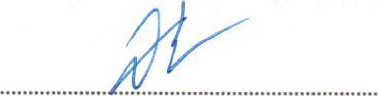 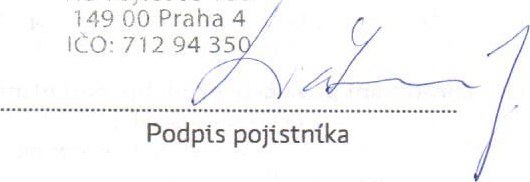 Zvláštní smluvní ujednání k pojištění odpovědnosti za újmu	ZSU-500/17Tato zvláštní smluvní ujednání (dále jen "ZSU") jsou nedílnou součástí pojistné smlouvy.V případě, že je jakékoli ustanovení těchto ZSU v rozporu s ustanovením pojistné smlouvy, má přednost příslušné ustanovení pojistné smlouvy. Nejsou-li ustanovení pojistné smlouvy a těchto ZSU v rozporu, platí ustanovení pojistné smlouvy i ZSU zároveň.V případě, že je jakékoli ustanovení pojistných podmínek vztahujících se k pojištění odpovědnosti za újmu v rozporu s ustanovením těchto ZSLI, má přednost příslušné ustanoveni ZSLI. Nejsou-li ustanovení pojistných podmínek a ZSU v rozporu, platí ustanovení pojistných podmínek a ZSU zároveň.Článek 1Další výluky z pojištěníVedle výluk vyplývajících z příslušných ustanovení pojistných podmínek a pojistné smlouvy se pojištění nevztahuje na povinnost nahradit újmu způsobenou v souvislosti s:provozováním tržnic a stánkovým prodejem v tržnicích,provozováním zastaváren, heren, non-stop pohostinských zařízení (restaurací, barů apod.),provozováním a pořádáním akcí motoristického sportu, paintballových střelnic, bobových a motokárových drah, vozítek segway, lanových parků, bungee jumpingu, zorbingu, potápění, parasailingu, swoopingu, surfingu, raftingu, canyoningu a obdobných aktivit,provozováním a pořádáním cirkusových představeni, poutí a pouťových atrakcí, zábavních parků,pořádáním tanečních zábav a diskoték pro více než 500 návštěvníků,pořádáním koncertů a hudebních festivalů; tato výluka se neuplatni ve vztahu ke koncertům a festivalům v oblasti vážné, lidové nebo dechové hudby,činností kaskadérů,porušováním integrity Lidské kůže; tato výluka se vztahuje pouze na povinnost nahradit újmu způsobenou na životě nebo zdraví v důsledku porušení integrity lidské kůže,ochranou majetku a osob a službami soukromých detektivů,činností agentury práce,směnárenskou činností,hornickou činností a činnosti prováděnou hornickým způsobem, ražbou tunelů a štol,výrobou, opravami, úpravami, přepravou,	nákupem, prodejem, půjčováním, uschováváním	a znehodnocováním zbraní a bezpečnostního materiálu.Článek 2Další výluky z pojištění odpovědnosti za újmu způsobenou vadou výrobku a vadou práce po předáníVedle výluk vyplývajících z příslušných ustanovení pojistné smlouvy a pojistných podmínek se pojištění odpovědnosti za újmu způsobenou vadou výrobku a vadou práce po předání nevztahuje na povinnost nahradit újmu způsobenou v souvislosti s:výsledky projektové, konstrukční, analytické, testovací, poradenské, konzultační, účetní, plánovací, vyměřovací nebo zaměřovací, výzkumné, překladatelské a jakékoli duševní tvůrčí činnosti,výsledky zkušební, kontrolní a revizní činnosti, s výjimkou zkoušek, kontrol a revizí elektrických, plynových, hasících, tlakových nebo zdvihacích zařízení, zařízení sloužících k vytápění nebo chlazení a určených technických zařízeni v provozu,zastupováním, zprostředkovatelskou činností, správou majetku a jiných finančních hodnot,poskytováním software, zpracováním a poskytováním dat a informací,poskytováním technických služeb k ochraně majetku a osob (např. montáž EZS, EPS), jde-li o újmu způsobenou v souvislosti s jakoukoli nefunkčností či sníženou funkčností zařízení (systémů) určených k ochraně majetku a osob,obchodem s léčivy, s výjimkou obchodu s volně prodejnými léčivými přípravky mimo lékárny,poskytováním zdravotní a veterinární péče,provozováním tělovýchovných a sportovních zařízení, organizováním sportovní činnosti, poskytováním tělovýchovných služeb, poskytováním kosmetických, masérských, rekondičních a regeneračních služeb,prováděním geologických prací,úpravou a rozvodem vody, výrobou, rozvodem, distribuci a prodejem elektrické energie, plynu, tepla a p o d . (tato výluka se vztahuje pouze na odpovědnost osob zabývajících se úpravou, výrobou, rozvodem, distribucí nebo prodejem předmětných médii),obchodem s erotickým zbožím.Článek 3Pojištění odpovědnosti z provozu pracovních strojůPojištění se vztahuje i na povinnost pojištěného nahradit újmu způsobenou v souvislosti s vlastnictvím nebo provozem motorového vozidla sloužícího jako pracovní stroj, včetně újmy způsobené výkonem činnosti pracovního stroje (odchylně od čl. 2 odst. 1) písm. b) ZPP P-600/14).Pojištění se však nevztahuje na povinnost pojištěného nahradit újmu, pokud:v souvislosti se škodnou událostí bylo nebo mohlo být uplatněno právo na plnění z pojištění odpovědnosti za újmu (škodu) sjednaného ve prospěch pojištěného jinou pojistnou smlouvou (zejména z povinného pojištění odpovědnosti za újmu způsobenou provozem vozidla), nebojde o újmu, jejíž náhrada je předmětem povinného pojištění odpovědnosti za újmu způsobenou provozem vozidla, ale právo na plněni z takového pojištění nemohlo být uplatněno z důvodu, že:i. byla porušena povinnost takové pojištění uzavřít, ii. jde o vozidlo, pro které právní předpis stanoví výjimku z povinného pojištění odpovědnosti za újmu způsobenou provozem vozidla, nebo iii. k újmě došlo při provozu vozidla na pozemní komunikaci, na které bylo toto vozidlo provozováno v rozporu s právními předpisy,jde o újmu, jejíž náhrada je právním předpisem vyloučena z povinného pojištění odpovědnosti za újmu způsobenou provozem vozidla,ke vzniku újmy došlo při účasti na motoristickém závodě nebo soutěži nebo v průběhu přípravy na ně. 3) Pojistitel poskytne z pojištění dle tohoto článku pojistné plnění:v případě újmy způsobené výkonem činnosti pracovního stroje, která nemá původ v jeho jízdě, nejvýše do částky odpovídající sjednanému Limitu pojistného plnění pro pojištěni odpovědnosti za újmu a v jeho rámci (sublimit),v případech neuvedených pod písm. a) nejvýše do částky odpovídající sjednanému ltmttu pojistného plněni pro pojištění odpovědnosti za újmu, maximálně však do výše 500 000 KČ ze všech pojistných události nastalých v průběhu jednoho pojistného roku v rámci limitu pojistného plnění sjednaného pro základní pojištění odpovědnosti za újmu (sublimit).Článek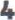 Rozsah pojištění ve vztahu k vyjmenovaným případům odpovědnosti za újmuZ pojištění odpovědnosti za újmu způsobenou v souvislosti s:nakládánim s nebezpečnými chemickými Látkami a přípravky, stlačenými nebo zkapalněnými plyny (odchylně od ČL 2 odst. 1) písm. s) ZPP P-600/14),provozováním vodovodů a kanalizaci, úpravou a rozvodem vody; výluka vyplývající z čl. 2 odst. 1 písm. r) zpp P - 600/14 není dotčena,pořádáním kulturních, prodejních a obdobných akcí, provozováním tělovýchovných a sportovních zařízeni, organizováním sportovní činnosti, poskytováním tělovýchovných služeb,stavbou, opravami a likvidaci Lodí,výstavbou a údržbou přehrad, pracemi pod vodou, poskytne pojistitel pojistné plněni do výše sjednaného limitu pojistného plnění pro pojištěni odpovědnosti za újmu, maximálně však do výše S 000000 Kč ze všech pojistných událostí nastalých v průběhu jednoho pojistného roku v rámci limitu pojistného plněni sjednaného pro základni pojištěni odpovědnosti za újmu (subltmit).Z pojištění odpovědnosti za újmu způsóbenou vadou výrobku a vadou práce po předání v souvislosti s:výrobou a obchodem s motorovými vozidly a dalšími motorovými dopravnírni prostředky, včetně jejich součástí a příslušenství,výrobou a prodejem pohonných hmot,prováděním revizí elektrických, plynových, hasicích, tlakových nebo zdvihacích zařízení, zařízení sloužících k vytápění nebo chlazení a určených technických zařízení v provozu,poskytováním technických služeb,provozováním útulků a jiných obdobných zařízení pečujících o zvířata, poskytne pojistitel pojistné plnění do výše sjednaného limitu pojistného plněni pro pojištění odpovědnosti za újmu, maximálně však do výše 5 000000 Kč ze všech pojistných událostí nastalých v průběhu jednoho pojistného roku v rámci limitu pojistného plnění sjednaného pro základní pojištění odpovědnosti za újmu (sublimit).Z pojištění odpovědnosti za újmu způsobenou vadou výrobku vzniklou spojením nebo smísením vadného výrobku s jinou věcí a újmu vzniklou dalším zpracováním nebo opracováním vadného výrobku p o s k y t n e pojistitel pojistné plnění (odchylně od čl. 3 odst. 2) písm. d) ZPP P-600/14) do výše sjednaného limitu pojistného plnění pro pojištěni odpovědnosti za újmu, maximálně však do výše 5 000 000 Kč ze všech pojistných událostí nastalých v průběhu jednoho pojistného roku v rámci limitu pojistného plnění sjednaného pro základni pojištění odpovědnosti za újmu (sublimtt).Článek SPojištění odpovědnosti za újmu vyplývající z vlastnictví, držby nebo jiného oprávněného užívání nemovitostiPokud je pojistnou smlouvou sjednáno pojištění odpovědnosti za újmu:způsobenou v souvislosti s realitní činností,způsobenou v souvislosti s pronájmem nemovitosti nebovýslovně v rozsahu odpovědnosti za újmu vyplývající z vlastnictví nebo držby nemovitosti, vztahuje se takové pojištění odchylně od čl. 1 odst. 6) ZPP P-600/14 na povinnost pojištěného nahradit újmu vyplývající z vlastnictví nebo držby pouze těch nemovitostí, které jsou v době vzniku škodné události z pojištění odpovědnosti za újmu majetkově pojištěny u pojistitele uvedeného v této pojistné smlouvě (t jinou pojistnou smlouvou) proti živelním pojistným nebezpečím, a pozemků takovým nemovitostem příslušejících.Pojištění se nad rámec čl. 1 odst. 6) ZPP P-600/14 vztahuje na povinnost pojištěného nahradit újmu vyplývající z vlastnictví nebo držby těch nemovitostí (vč. pozemků k nim příslušejících), které:slouži k výkonu činnosti, pro kterou je touto pojistnou smlouvou sjednáno pojištění, nebojsou v době vzniku škodné události z pojištění odpovědnosti za újmu sjednaného touto pojistnou smlouvou majetkově pojištěny touto pojistnou smlouvou proti živelním pojistným nebezpečím.Pojištění odpovědnosti za újmu vyplývající z vlastnictví nemovitosti, která je v době vzniku škodné události z pojištěni odpovědnosti za újmu sjednaného touto pojistnou smlouvou majetkově pojištěná u pojistitele uvedeného v této pojistné smlouvě proti živelním pojistným nebezpečím, se odchylně od čl. 2 odst. 4) písm.b) a c) ZPP P-600/14 vztahuje také na případnou odpovědnost pojištěného za újmu způsobenou osobám uvedeným v citovaných ustanoveních.Odchylně od čl. 2 odst. 4 písm. b) a c) ZPP P-600/14 se pojištění vztahuje také na případnou odpovědnost za škodu, za kterou pojištěný odpovídá osobám uvedeným v citovaných ustanoveních, pokud se jedná o škodu způsobenou na budově oprávněně užívané pojištěným k provozování činnosti, na kterou se vztahuje pojištění odpovědnosti za újmu sjednané touto pojistnou smlouvou, a pozemku k takové budově příslušejícímu, a to za podmínky, že předmětná budova je v době vzniku škodné události z pojištění odpovědnosti za újmu sjednaného touto pojistnou smlouvou majetkově pojištěna u pojistitele uvedeného v této pojistné smlouvě proti živelním pojistným nebezpečím. Z pojištěni v tomto rozšířeném rozsahu poskytne pojistitel ze všech pojistných událostí vzniklých v průběhu jednoho pojistného roku pojistné plněni v souhrnu maximálně do výše limitu pojistného plnění pro pojištění odpovědnosti za újmu a v jeho rámci ("sublimtt"), výše plnění ze všech pojistných událostí vzniklých v průběhu jednoho pojistného roku však současně nesmí v souhrnu přesáhnout výši pojistné částky sjednané pro majetkové pojištění předmětné budovy proti živelním pojistným nebezpečím u pojistitele uvedeného v této pojistné smlouvě.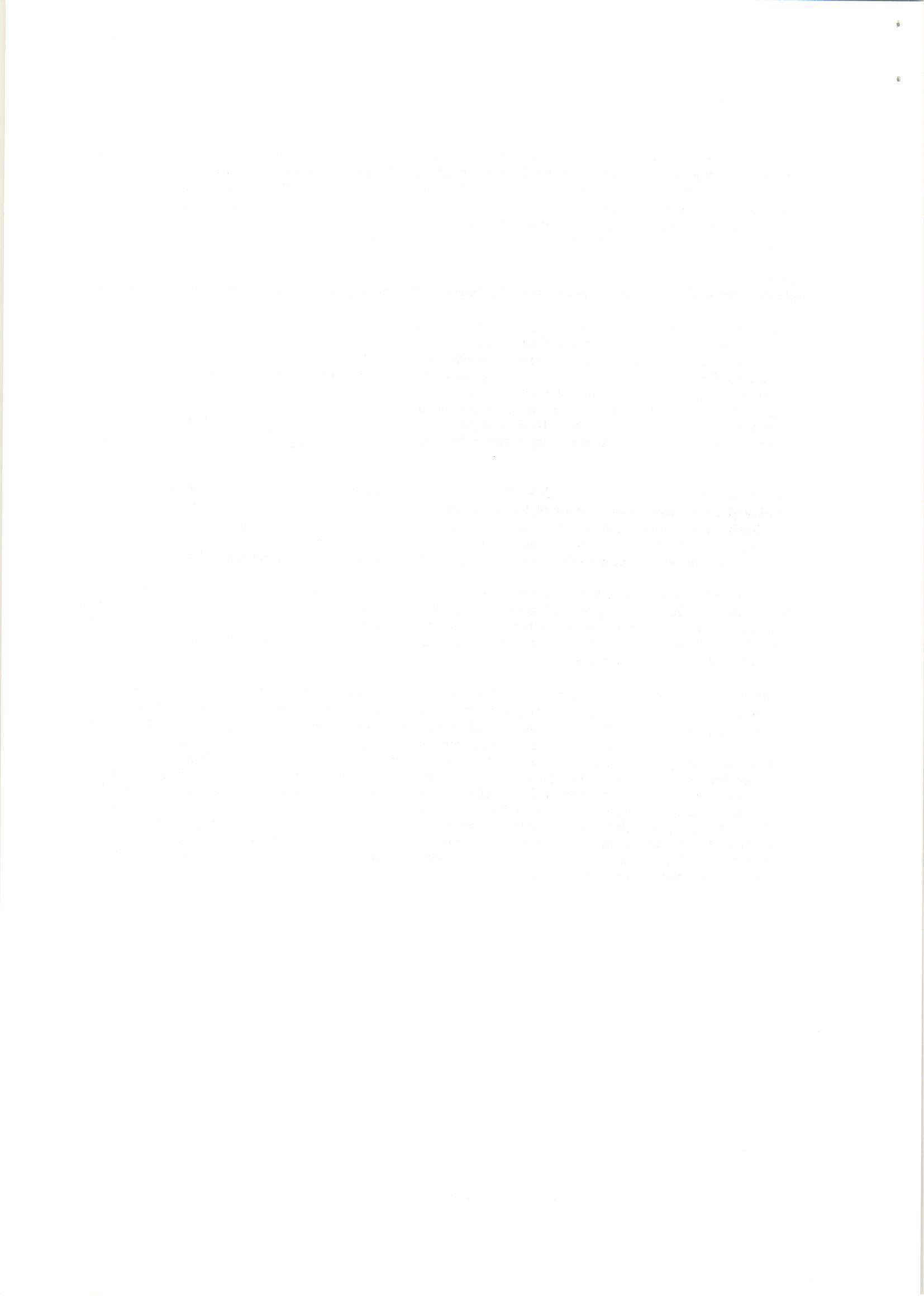 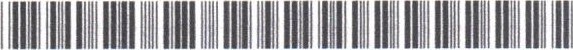 Kooperativa	• 8 6 C) 3 4 3 0 1 0 8 1 0 0 Cl CI o o *VIENNA INSURANCE GROUPMODELACE POJIŠTĚNÍ podnikatelských rizik TREND 14 zpracovaná na základě požadavků, které klient sdělil získateli sjednávajícímu pojištěníID modelace:Zpracoval: ing. Michaela Dlouhá, 4-00329 / Dlouhá	Datum modelace: 23.10.2018Telefon: +420777085000	Email: m.m.dlouha@seznam.czTento dokument neni návrhem pojistitele na uzavřeni pojistné smlouvy a na jeho základě nevzniká závazek pojistitele.POJISTNÍKMateřská škola Formanská, příspěvková organizaceZastoupená:Bc. Svátková Jitka, ředitelka IČO: 71294350 se sídlem / bydlištěm: Na Vojtěšce 188, 149 OO Praha 4 , Česká republikaPočátek pojištěni: 24.10.2018Klient požaduje sjednat:Místo pojištění č. 1: Na Vojtěšce 188, 149 OO Praha, újezd u PrůhonicV místě pojištění se v posledních 20 letech vyskytla povodeň nebo záplava: ani jednouKlasifikace rizika : I - NízkéI Pojištěni pro připad škod způsobených tíhou sněhu nebo námrazy se vztahuje pouze na škody vzniklé na pojištěných budovách.Misto pojištěni č. 2: Vodnická 530, č. or. 42, 149 OO Praha, újezd u PrůhonicV místě pojištění se v posledních 20 letech vyskytla povodeň nebo záplava: ani jednouKlasifikace rizika : 1 - NízkéPojištění pro připad škod způsobených tíhou sněhu nebo námrazy se vztahuje pouze na škody vzniklé na pojištěných budovách.Hlavní činnosti pojištěného.Za hlavní činnosti se považují činnosti s nejvyšším podílem na ročních příjmech pojištěného:- mateřská školaV rámci tohoto pojistného produktu je možné dále sjednat: pojištěni SKEL  pojištěni STROJŮ  pojištění ELEKTRONICKÝCH ZAŘÍZENÍ  pojištění VĚCÍ BĚHEM SILNIČNÍ DOPRAVY  pojištění pro PŘÍPAD PŘERUŠENÍ PROVOZU  připojištění odpovědnosti za čistou finanční škodu  připojištění odpovědnosti za újmu způsobenou na movité věci, kterou pojištěný převzal za účelem provedení objednané činnosti, nebo na movité věci nebo zvířeti, které pojištěný oprávněně užívá  připojištěni odpovědnosti za nemajetkovou újmu  zvýšení limitu pojistného plnění pro odpovědnost za újmu způsobenou požárem  připojištění odpovědnosti z výkonu veřejné služby  zvýšení limitu pojistného plněni pro odpovědnost z provozu pracovního stroje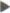 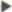 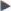 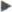 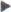 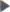 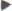 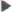 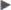 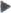 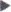 Prosím tedy ještě jednou zvažte, jestli některé z výše uvedených pojištění by nebylo pro Vás vhodné sjednat.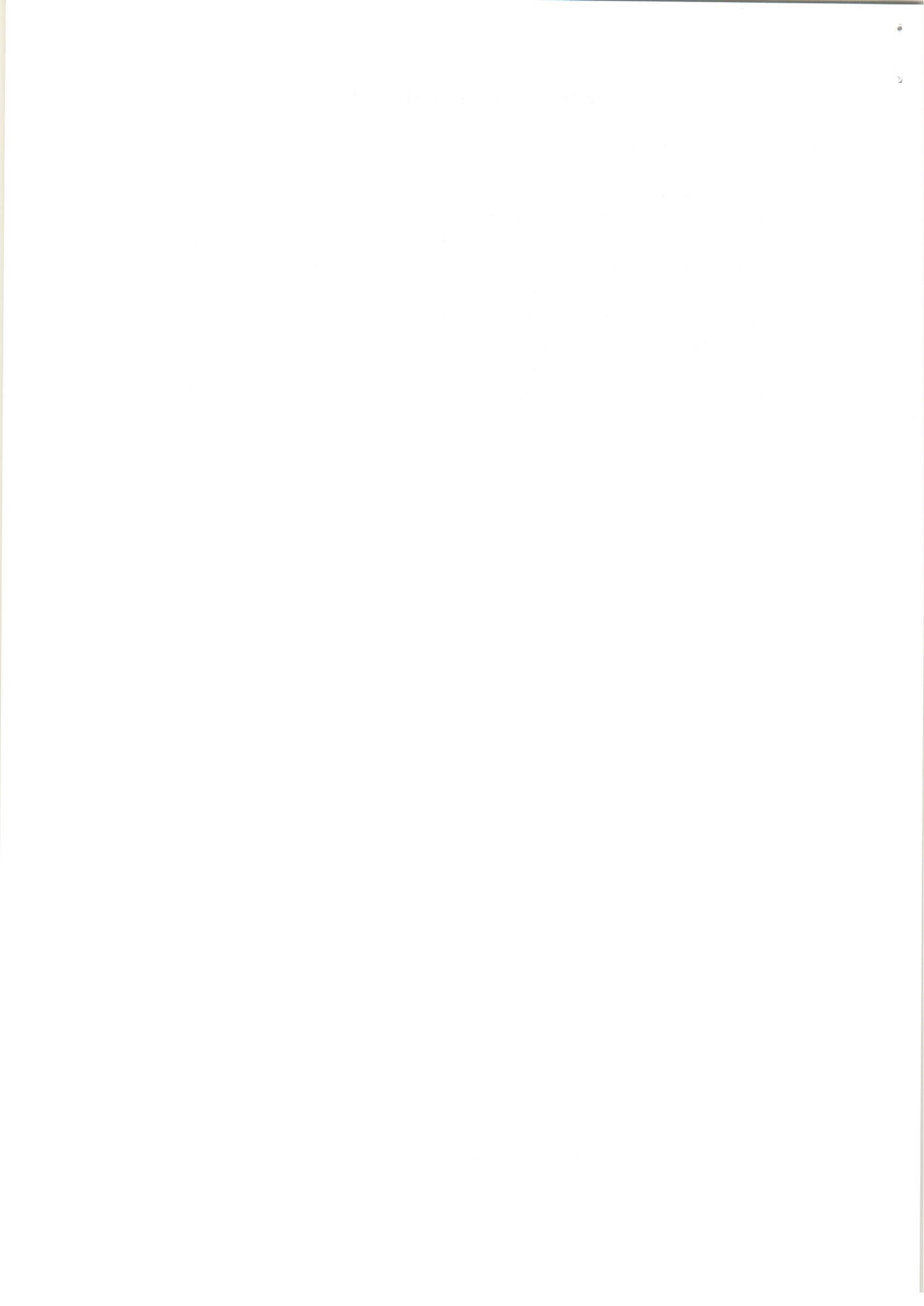 Kooperativa	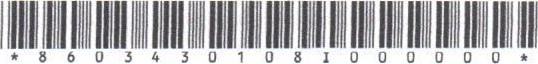 VIENNA INSURANCE GROUPZáznam z jednáníDOPORUCENI POJISTOVA HO ZPROSTREDKOVATELE PRO KLIENTA A PRIPADN UPOZORNENI POJISTITELEPojištění, které je klientovi nabízeno:Pojištění podnikatelských rizik TREND 14Důvody proč pojišťovací zprostředkovatel nabízí toto pojištěnú•Nejlépe odpovídá požadavkům a potřebám klienta.Ve smyslu S 2789 zákona č. 89/2012 Sb., občanského zákoníku, je konstatováno, že při uzavírání pojistné smlouvy č. 8603430108 nebyly shledány žádné nesrovnalosti mezi požadavky klienta a nabízeným pojištěním. V případě, že ke zjištění nesrovnalostí mezi požadavky klienta a uzavřenou pojistnou smlouvou dojde při zpracováni pojistné smlouvy, Kooperativa upozorni klienta na tyto nesrovnalosti samostatným dopisem.Klient svým podpisem potvrzuje, žejeho výše uvedené požadavky a potřeby jsou zaznamenány jasně, přesně, úplně a srozumitelně. - výše uvedené informace mu byly poskytnuty srozumitelně,převzal jedno vyhotoveni tohoto formuláře včetně přílohy . I Mode	ojištěni podnikatelských rizik TREND 14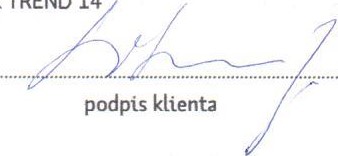 Dne: 23.10.2018 podpis poj. zprostředkovateleUrčeno k pojistné smlouvě Č.: 8603430108Mateřská škola Formanská, přispěvkovó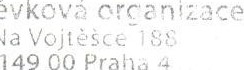 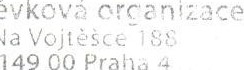 CO PrahuICO: 712 94 350Roční pojistné .Pojištění pro případ odcizení9 013 KčRoční pojistné Pojištění pro případ vandalismu10 152 KčRoční pojistné .Pojištění proti Loupeži přepravovaných peněz nebo cenin9 840 KčRoční pojistné .Pojištění odpovědnosti za újmu - základní720 KčRoční pojistné Pojištění odpovědnosti za újmu - připojištění19 845 KčRoční pojistné 1 500 KčCelkové roční pojistné před úpravou Sjednává se běžné pojistné s pojistným obdobím 12 měsíců.Sleva za délku pojistného období 														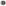 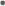 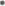 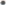 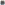 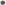 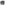 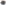 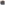 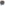 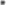 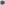 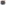 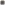 51070 KčJiná sleva / přirážka 									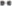 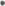 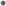 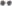 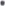 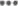 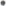 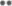 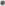 Celkem sleva / přirážka 													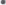 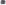 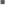 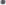 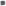 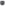 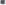 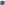 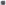 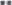 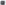 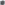 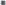 -20 %Celkové roční pojistné po úpravě 								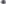 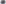 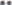 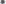 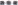 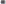 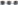 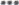 38 302 KčPojistné za pojistné období .															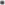 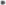 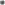 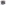 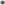 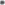 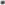 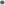 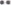 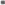 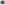 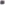 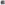 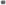 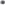 38 302 KčZÁKLADNÍ ŽIVELNÍ POJIŠTĚNÍZÁKLADNÍ ŽIVELNÍ POJIŠTĚNÍZÁKLADNÍ ŽIVELNÍ POJIŠTĚNÍZÁKLADNÍ ŽIVELNÍ POJIŠTĚNÍZÁKLADNÍ ŽIVELNÍ POJIŠTĚNÍzpp 150/1zpp 150/1Objekt pojištěniObjekt pojištěnirozsahhor.hr. pln. Kč způs.spoluúčastroční poj. Kčroční poj. KčZásobyZásobypožár, náraz, pád, kouř301111zásoby ve Školní jídelně a kancelářské potřeby - souborzásoby ve Školní jídelně a kancelářské potřeby - souborzásoby ve Školní jídelně a kancelářské potřeby - souborzásoby ve Školní jídelně a kancelářské potřeby - souborzásoby ve Školní jídelně a kancelářské potřeby - souborVlastní movité zařízení a Vybavení Vlastní movité zařízení a Vybavení požár, kouřnáraz, pád, 3 0001 1401 140vybavení mateřské školy - soubor - cena novávybavení mateřské školy - soubor - cena novávybavení mateřské školy - soubor - cena novávybavení mateřské školy - soubor - cena novávybavení mateřské školy - soubor - cena nováCenné předměty a finančni prostředkCenné předměty a finančni prostředkožár, náraz, ád, kouř20p77finanční hotovost - vlastni - souborfinanční hotovost - vlastni - souborfinanční hotovost - vlastni - souborfinanční hotovost - vlastni - souborfinanční hotovost - vlastni - souborSpoluúčast pro základní živelní pojištění 5 000 KčSpoluúčast pro základní živelní pojištění 5 000 KčSpoluúčast pro základní živelní pojištění 5 000 KčSpoluúčast pro základní živelní pojištění 5 000 KčSpoluúčast pro základní živelní pojištění 5 000 KčDOPLŇKOVÉ ŽIVELNÍ POJIŠTĚNÍDOPLŇKOVÉ ŽIVELNÍ POJIŠTĚNÍDOPLŇKOVÉ ŽIVELNÍ POJIŠTĚNÍDOPLŇKOVÉ ŽIVELNÍ POJIŠTĚNÍDOPLŇKOVÉ ŽIVELNÍ POJIŠTĚNÍDOPLŇKOVÉ ŽIVELNÍ POJIŠTĚNÍzpp 150/1zpp 150/1Objekt pojištěníObjekt pojištěnírozsahrozsahhor.hr. pln. Kč hor.hr. pln. Kč způs.způs.spoluúčastspoluúčastroční poj. Kčroční poj. KčMovité předmětyMovité předmětyPovodeň nebo záplavaPovodeň nebo záplava2 0002 0001 0841 084Celkový limit plnění pro místo pojištění 2 000 000 Kč.Celkový limit plnění pro místo pojištění 2 000 000 Kč.Celkový limit plnění pro místo pojištění 2 000 000 Kč.Celkový limit plnění pro místo pojištění 2 000 000 Kč.Celkový limit plnění pro místo pojištění 2 000 000 Kč.Celkový limit plnění pro místo pojištění 2 000 000 Kč.Celkový limit plnění pro místo pojištění 2 000 000 Kč.Celkový limit plnění pro místo pojištění 2 000 000 Kč.Celkový limit plnění pro místo pojištění 2 000 000 Kč.Celkový limit plnění pro místo pojištění 2 000 000 Kč.Spoluúčast pro připad povodně nebo záplavy se sjednává ve výši 5%, min. 25 000 Kč.Spoluúčast pro připad povodně nebo záplavy se sjednává ve výši 5%, min. 25 000 Kč.Spoluúčast pro připad povodně nebo záplavy se sjednává ve výši 5%, min. 25 000 Kč.Spoluúčast pro připad povodně nebo záplavy se sjednává ve výši 5%, min. 25 000 Kč.Spoluúčast pro připad povodně nebo záplavy se sjednává ve výši 5%, min. 25 000 Kč.Spoluúčast pro připad povodně nebo záplavy se sjednává ve výši 5%, min. 25 000 Kč.Spoluúčast pro připad povodně nebo záplavy se sjednává ve výši 5%, min. 25 000 Kč.Spoluúčast pro připad povodně nebo záplavy se sjednává ve výši 5%, min. 25 000 Kč.Spoluúčast pro připad povodně nebo záplavy se sjednává ve výši 5%, min. 25 000 Kč.Spoluúčast pro připad povodně nebo záplavy se sjednává ve výši 5%, min. 25 000 Kč.DOPLŇKOVÉ ŽIVELN POJIŠTĚNÍDOPLŇKOVÉ ŽIVELN POJIŠTĚNÍDOPLŇKOVÉ ŽIVELN POJIŠTĚNÍDOPLŇKOVÉ ŽIVELN POJIŠTĚNÍDOPLŇKOVÉ ŽIVELN POJIŠTĚNÍDOPLŇKOVÉ ŽIVELN POJIŠTĚNÍzpp 150/1zpp 150/1Objekt pojištěníObjekt pojištěnírozsahrozsahhor.hr. pln. Kčhor.hr. pln. Kčzpůs.způs.spoluúčastspoluúčastroční poj. Kčroční poj. KčMovité předmětyMovité předmětyVodovodní nebezpečíVodovodní nebezpečí3 0203 0202 5622 562Spoluúčast pro případ vodovodní škody se sjednává ve výši 1000 Kč.Spoluúčast pro případ vodovodní škody se sjednává ve výši 1000 Kč.Spoluúčast pro případ vodovodní škody se sjednává ve výši 1000 Kč.Spoluúčast pro případ vodovodní škody se sjednává ve výši 1000 Kč.Spoluúčast pro případ vodovodní škody se sjednává ve výši 1000 Kč.Spoluúčast pro případ vodovodní škody se sjednává ve výši 1000 Kč.DOPLŇKOVÉ ŽIVELNÍ POJIŠTĚNÍDOPLŇKOVÉ ŽIVELNÍ POJIŠTĚNÍDOPLŇKOVÉ ŽIVELNÍ POJIŠTĚNÍDOPLŇKOVÉ ŽIVELNÍ POJIŠTĚNÍDOPLŇKOVÉ ŽIVELNÍ POJIŠTĚNÍDOPLŇKOVÉ ŽIVELNÍ POJIŠTĚNÍDOPLŇKOVÉ ŽIVELNÍ POJIŠTĚNÍDOPLŇKOVÉ ŽIVELNÍ POJIŠTĚNÍDOPLŇKOVÉ ŽIVELNÍ POJIŠTĚNÍDOPLŇKOVÉ ŽIVELNÍ POJIŠTĚNÍzpp 150/1zpp 150/1Objekt pojištěníObjekt pojištěnírozsahrozsahhor.hr. pln. Kčhor.hr. pln. Kčzpůs.způs.spoluúčastspoluúčastroční poj. Kčroční poj. KčMovité předmětyMovité předmětyVichřice, krupobití,sesuv, zemětřeseníVichřice, krupobití,sesuv, zemětřesení3 0203 0201 2211 221Spoluúčast pro případ vichřice nebo sesuvu se sjednává ve výši 1000 Kč.Spoluúčast pro případ vichřice nebo sesuvu se sjednává ve výši 1000 Kč.Spoluúčast pro případ vichřice nebo sesuvu se sjednává ve výši 1000 Kč.Spoluúčast pro případ vichřice nebo sesuvu se sjednává ve výši 1000 Kč.Spoluúčast pro případ vichřice nebo sesuvu se sjednává ve výši 1000 Kč.Spoluúčast pro případ vichřice nebo sesuvu se sjednává ve výši 1000 Kč.Spoluúčast pro případ vichřice nebo sesuvu se sjednává ve výši 1000 Kč.Spoluúčast pro případ vichřice nebo sesuvu se sjednává ve výši 1000 Kč.Spoluúčast pro případ vichřice nebo sesuvu se sjednává ve výši 1000 Kč.Spoluúčast pro případ vichřice nebo sesuvu se sjednává ve výši 1000 Kč.POJIŠTĚNÍ PRO PŘÍPAD ODCIZENÍPOJIŠTĚNÍ PRO PŘÍPAD ODCIZENÍPOJIŠTĚNÍ PRO PŘÍPAD ODCIZENÍzpp 200/1Objekt pojištěnírozsahhor.hr. pln. Kčzpůs.spoluúčastroční poj. KčZásoby30151zásoby ve školní jídelně a kancelářské potřeby - souborzásoby ve školní jídelně a kancelářské potřeby - souborzásoby ve školní jídelně a kancelářské potřeby - souborVlastni movité zařízení a vybavení5001+ 410vybavení mateřské školy - soubor - cena novávybavení mateřské školy - soubor - cena novávybavení mateřské školy - soubor - cena nováCenné předměty a finanční prostřed20 000p288finanční hotovost - vlastni - souborfinanční hotovost - vlastni - souborfinanční hotovost - vlastni - souborSpoluúčast pro případ odcizení 1 000 KčSpoluúčast pro případ odcizení 1 000 KčSpoluúčast pro případ odcizení 1 000 KčPOJIŠTĚNÍ PRO PŘÍPAD VANDALISMUPOJIŠTĚNÍ PRO PŘÍPAD VANDALISMUPOJIŠTĚNÍ PRO PŘÍPAD VANDALISMUPOJIŠTĚNÍ PRO PŘÍPAD VANDALISMUPOJIŠTĚNÍ PRO PŘÍPAD VANDALISMUzpp 200/1Objekt pojištěnirozsahhor.hr. pln. KČzpůs.spoluúčastroční poj. KčMovité předměty50p1 188Spoluúčast pro případ vandalismu na místě pojištění č.l se sjednává ve výši 1000 KčSpoluúčast pro případ vandalismu na místě pojištění č.l se sjednává ve výši 1000 KčSpoluúčast pro případ vandalismu na místě pojištění č.l se sjednává ve výši 1000 KčSpoluúčast pro případ vandalismu na místě pojištění č.l se sjednává ve výši 1000 KčSpoluúčast pro případ vandalismu na místě pojištění č.l se sjednává ve výši 1000 KčZÁKLADNÍ ŽIVELNÍ POJIŠTĚNÍZÁKLADNÍ ŽIVELNÍ POJIŠTĚNÍZÁKLADNÍ ŽIVELNÍ POJIŠTĚNÍZÁKLADNÍ ŽIVELNÍ POJIŠTĚNÍZÁKLADNÍ ŽIVELNÍ POJIŠTĚNÍZÁKLADNÍ ŽIVELNÍ POJIŠTĚNÍZÁKLADNÍ ŽIVELNÍ POJIŠTĚNÍZÁKLADNÍ ŽIVELNÍ POJIŠTĚNÍZÁKLADNÍ ŽIVELNÍ POJIŠTĚNÍZÁKLADNÍ ŽIVELNÍ POJIŠTĚNÍZÁKLADNÍ ŽIVELNÍ POJIŠTĚNÍZÁKLADNÍ ŽIVELNÍ POJIŠTĚNÍZÁKLADNÍ ŽIVELNÍ POJIŠTĚNÍzpp 150/1zpp 150/1zpp 150/1Objekt pojištěnírozsahrozsahrozsahhor.hr. pln. Kč hor.hr. pln. Kč hor.hr. pln. Kč způs.způs.způs.spoluúčastspoluúčastspoluúčastroční poj. Kčroční poj. Kčroční poj. KčOstatní stavbyOstatní stavbyOstatní stavbyOstatní stavbyOstatní stavbypožár, náraz, pád, kouřpožár, náraz, pád, kouřpožár, náraz, pád, kouř550550550666666herní prvky v zahradě - vlastni - soubor - cena nováherní prvky v zahradě - vlastni - soubor - cena nováherní prvky v zahradě - vlastni - soubor - cena nováherní prvky v zahradě - vlastni - soubor - cena nováherní prvky v zahradě - vlastni - soubor - cena nováherní prvky v zahradě - vlastni - soubor - cena nováherní prvky v zahradě - vlastni - soubor - cena nováherní prvky v zahradě - vlastni - soubor - cena nováherní prvky v zahradě - vlastni - soubor - cena nováherní prvky v zahradě - vlastni - soubor - cena nováherní prvky v zahradě - vlastni - soubor - cena nováherní prvky v zahradě - vlastni - soubor - cena nováherní prvky v zahradě - vlastni - soubor - cena nováherní prvky v zahradě - vlastni - soubor - cena nováZásobyZásobyZásobyZásobyZásobypožár, náraz, pád, kouřpožár, náraz, pád, kouřpožár, náraz, pád, kouř150150150575757zásoby kancelářských a výtvarných potřeb + zásoby ve školní jídelně - souborzásoby kancelářských a výtvarných potřeb + zásoby ve školní jídelně - souborzásoby kancelářských a výtvarných potřeb + zásoby ve školní jídelně - souborzásoby kancelářských a výtvarných potřeb + zásoby ve školní jídelně - souborzásoby kancelářských a výtvarných potřeb + zásoby ve školní jídelně - souborzásoby kancelářských a výtvarných potřeb + zásoby ve školní jídelně - souborzásoby kancelářských a výtvarných potřeb + zásoby ve školní jídelně - souborzásoby kancelářských a výtvarných potřeb + zásoby ve školní jídelně - souborzásoby kancelářských a výtvarných potřeb + zásoby ve školní jídelně - souborzásoby kancelářských a výtvarných potřeb + zásoby ve školní jídelně - souborzásoby kancelářských a výtvarných potřeb + zásoby ve školní jídelně - souborzásoby kancelářských a výtvarných potřeb + zásoby ve školní jídelně - souborzásoby kancelářských a výtvarných potřeb + zásoby ve školní jídelně - souborzásoby kancelářských a výtvarných potřeb + zásoby ve školní jídelně - souborVlastni movité zařízení a vybaveníVlastni movité zařízení a vybaveníVlastni movité zařízení a vybaveníVlastni movité zařízení a vybaveníVlastni movité zařízení a vybavenípožár, náraz, pád, kouřpožár, náraz, pád, kouřpožár, náraz, pád, kouř2 0002 0002 000760760760vybavení MŠ a jídelny MŠ - soubor - cena novávybavení MŠ a jídelny MŠ - soubor - cena novávybavení MŠ a jídelny MŠ - soubor - cena novávybavení MŠ a jídelny MŠ - soubor - cena novávybavení MŠ a jídelny MŠ - soubor - cena novávybavení MŠ a jídelny MŠ - soubor - cena novávybavení MŠ a jídelny MŠ - soubor - cena novávybavení MŠ a jídelny MŠ - soubor - cena novávybavení MŠ a jídelny MŠ - soubor - cena novávybavení MŠ a jídelny MŠ - soubor - cena novávybavení MŠ a jídelny MŠ - soubor - cena novávybavení MŠ a jídelny MŠ - soubor - cena novávybavení MŠ a jídelny MŠ - soubor - cena novávybavení MŠ a jídelny MŠ - soubor - cena nováCenné předměty a finanční prostředkCenné předměty a finanční prostředkCenné předměty a finanční prostředkCenné předměty a finanční prostředkCenné předměty a finanční prostředkožár, náraz, ád, kouřožár, náraz, ád, kouřožár, náraz, ád, kouř303030ppp111111tuzemské peníze - vlastní - soubortuzemské peníze - vlastní - soubortuzemské peníze - vlastní - soubortuzemské peníze - vlastní - soubortuzemské peníze - vlastní - soubortuzemské peníze - vlastní - soubortuzemské peníze - vlastní - soubortuzemské peníze - vlastní - soubortuzemské peníze - vlastní - soubortuzemské peníze - vlastní - soubortuzemské peníze - vlastní - soubortuzemské peníze - vlastní - soubortuzemské peníze - vlastní - soubortuzemské peníze - vlastní - souborSpoluúčast pro základní živelní pojištění 5 000 KčSpoluúčast pro základní živelní pojištění 5 000 KčSpoluúčast pro základní živelní pojištění 5 000 KčSpoluúčast pro základní živelní pojištění 5 000 KčSpoluúčast pro základní živelní pojištění 5 000 KčSpoluúčast pro základní živelní pojištění 5 000 KčSpoluúčast pro základní živelní pojištění 5 000 KčSpoluúčast pro základní živelní pojištění 5 000 KčSpoluúčast pro základní živelní pojištění 5 000 KčSpoluúčast pro základní živelní pojištění 5 000 KčSpoluúčast pro základní živelní pojištění 5 000 KčSpoluúčast pro základní živelní pojištění 5 000 KčSpoluúčast pro základní živelní pojištění 5 000 KčSpoluúčast pro základní živelní pojištění 5 000 KčDOPLŇKOVÉ ŽIVELNÍ POJIŠTĚNÍDOPLŇKOVÉ ŽIVELNÍ POJIŠTĚNÍDOPLŇKOVÉ ŽIVELNÍ POJIŠTĚNÍDOPLŇKOVÉ ŽIVELNÍ POJIŠTĚNÍDOPLŇKOVÉ ŽIVELNÍ POJIŠTĚNÍDOPLŇKOVÉ ŽIVELNÍ POJIŠTĚNÍDOPLŇKOVÉ ŽIVELNÍ POJIŠTĚNÍDOPLŇKOVÉ ŽIVELNÍ POJIŠTĚNÍDOPLŇKOVÉ ŽIVELNÍ POJIŠTĚNÍDOPLŇKOVÉ ŽIVELNÍ POJIŠTĚNÍDOPLŇKOVÉ ŽIVELNÍ POJIŠTĚNÍDOPLŇKOVÉ ŽIVELNÍ POJIŠTĚNÍDOPLŇKOVÉ ŽIVELNÍ POJIŠTĚNÍDOPLŇKOVÉ ŽIVELNÍ POJIŠTĚNÍDOPLŇKOVÉ ŽIVELNÍ POJIŠTĚNÍDOPLŇKOVÉ ŽIVELNÍ POJIŠTĚNÍDOPLŇKOVÉ ŽIVELNÍ POJIŠTĚNÍzpp 150/1zpp 150/1zpp 150/1Objekt pojištěníObjekt pojištěníObjekt pojištěníObjekt pojištěnírozsahrozsahrozsahrozsahhor.hr. pln. Kčhor.hr. pln. Kčhor.hr. pln. Kčzpůs.způs.způs.spoluúčastspoluúčastspoluúčastroční poj. Kčroční poj. Kčroční poj. KčNemovité objektyNemovité objektyNemovité objektyNemovité objektyPovodeň nebo záplavaPovodeň nebo záplavaPovodeň nebo záplavaPovodeň nebo záplava550550550828282Movité předmětyMovité předmětyMovité předmětyMovité předmětyPovodeň nebo záplavaPovodeň nebo záplavaPovodeň nebo záplavaPovodeň nebo záplava1 0001 0001 000627627627Celkový limit plněni pro místo pojištění 1000 000 KČ.Celkový limit plněni pro místo pojištění 1000 000 KČ.Celkový limit plněni pro místo pojištění 1000 000 KČ.Celkový limit plněni pro místo pojištění 1000 000 KČ.Celkový limit plněni pro místo pojištění 1000 000 KČ.Celkový limit plněni pro místo pojištění 1000 000 KČ.Celkový limit plněni pro místo pojištění 1000 000 KČ.Celkový limit plněni pro místo pojištění 1000 000 KČ.Celkový limit plněni pro místo pojištění 1000 000 KČ.Celkový limit plněni pro místo pojištění 1000 000 KČ.Celkový limit plněni pro místo pojištění 1000 000 KČ.Celkový limit plněni pro místo pojištění 1000 000 KČ.Celkový limit plněni pro místo pojištění 1000 000 KČ.Celkový limit plněni pro místo pojištění 1000 000 KČ.Celkový limit plněni pro místo pojištění 1000 000 KČ.Celkový limit plněni pro místo pojištění 1000 000 KČ.Celkový limit plněni pro místo pojištění 1000 000 KČ.Spoluúčast pro případ povodně nebo záplavy se sjednává ve výši 596, min. 25 000 Kč.Spoluúčast pro případ povodně nebo záplavy se sjednává ve výši 596, min. 25 000 Kč.Spoluúčast pro případ povodně nebo záplavy se sjednává ve výši 596, min. 25 000 Kč.Spoluúčast pro případ povodně nebo záplavy se sjednává ve výši 596, min. 25 000 Kč.Spoluúčast pro případ povodně nebo záplavy se sjednává ve výši 596, min. 25 000 Kč.Spoluúčast pro případ povodně nebo záplavy se sjednává ve výši 596, min. 25 000 Kč.Spoluúčast pro případ povodně nebo záplavy se sjednává ve výši 596, min. 25 000 Kč.Spoluúčast pro případ povodně nebo záplavy se sjednává ve výši 596, min. 25 000 Kč.Spoluúčast pro případ povodně nebo záplavy se sjednává ve výši 596, min. 25 000 Kč.Spoluúčast pro případ povodně nebo záplavy se sjednává ve výši 596, min. 25 000 Kč.Spoluúčast pro případ povodně nebo záplavy se sjednává ve výši 596, min. 25 000 Kč.Spoluúčast pro případ povodně nebo záplavy se sjednává ve výši 596, min. 25 000 Kč.Spoluúčast pro případ povodně nebo záplavy se sjednává ve výši 596, min. 25 000 Kč.Spoluúčast pro případ povodně nebo záplavy se sjednává ve výši 596, min. 25 000 Kč.Spoluúčast pro případ povodně nebo záplavy se sjednává ve výši 596, min. 25 000 Kč.Spoluúčast pro případ povodně nebo záplavy se sjednává ve výši 596, min. 25 000 Kč.Spoluúčast pro případ povodně nebo záplavy se sjednává ve výši 596, min. 25 000 Kč.DOPLŇKOVÉ ŽIVELNÍ POJIŠTĚNÍDOPLŇKOVÉ ŽIVELNÍ POJIŠTĚNÍDOPLŇKOVÉ ŽIVELNÍ POJIŠTĚNÍDOPLŇKOVÉ ŽIVELNÍ POJIŠTĚNÍDOPLŇKOVÉ ŽIVELNÍ POJIŠTĚNÍDOPLŇKOVÉ ŽIVELNÍ POJIŠTĚNÍDOPLŇKOVÉ ŽIVELNÍ POJIŠTĚNÍDOPLŇKOVÉ ŽIVELNÍ POJIŠTĚNÍDOPLŇKOVÉ ŽIVELNÍ POJIŠTĚNÍDOPLŇKOVÉ ŽIVELNÍ POJIŠTĚNÍDOPLŇKOVÉ ŽIVELNÍ POJIŠTĚNÍDOPLŇKOVÉ ŽIVELNÍ POJIŠTĚNÍDOPLŇKOVÉ ŽIVELNÍ POJIŠTĚNÍDOPLŇKOVÉ ŽIVELNÍ POJIŠTĚNÍzpp 150/1zpp 150/1zpp 150/1Objekt pojištěniObjekt pojištěniObjekt pojištěniObjekt pojištěnirozsahrozsahrozsahrozsahhor.hr. pln. Kčhor.hr. pln. Kčhor.hr. pln. Kčzpůs.způs.způs.spoluúčastspoluúčastspoluúčastroční poj. Kčroční poj. Kčroční poj. KčNemovité objektyNemovité objektyNemovité objektyNemovité objektyVodovodní nebezpečíVodovodní nebezpečíVodovodní nebezpečíVodovodní nebezpečí300300300797979Movité předmětyMovité předmětyMovité předmětyMovité předmětyVodovodní nebezpečíVodovodní nebezpečíVodovodní nebezpečíVodovodní nebezpečí100010001000902902902Spoluúčast pro případ vodovodní škody se sjednává ve výši 5 000 Kč.Spoluúčast pro případ vodovodní škody se sjednává ve výši 5 000 Kč.Spoluúčast pro případ vodovodní škody se sjednává ve výši 5 000 Kč.Spoluúčast pro případ vodovodní škody se sjednává ve výši 5 000 Kč.Spoluúčast pro případ vodovodní škody se sjednává ve výši 5 000 Kč.Spoluúčast pro případ vodovodní škody se sjednává ve výši 5 000 Kč.Spoluúčast pro případ vodovodní škody se sjednává ve výši 5 000 Kč.Spoluúčast pro případ vodovodní škody se sjednává ve výši 5 000 Kč.Spoluúčast pro případ vodovodní škody se sjednává ve výši 5 000 Kč.Spoluúčast pro případ vodovodní škody se sjednává ve výši 5 000 Kč.Spoluúčast pro případ vodovodní škody se sjednává ve výši 5 000 Kč.Spoluúčast pro případ vodovodní škody se sjednává ve výši 5 000 Kč.Spoluúčast pro případ vodovodní škody se sjednává ve výši 5 000 Kč.Spoluúčast pro případ vodovodní škody se sjednává ve výši 5 000 Kč.DOPLŇKOVÉ ŽIVELNÍ POJIŠTĚNÍDOPLŇKOVÉ ŽIVELNÍ POJIŠTĚNÍDOPLŇKOVÉ ŽIVELNÍ POJIŠTĚNÍDOPLŇKOVÉ ŽIVELNÍ POJIŠTĚNÍDOPLŇKOVÉ ŽIVELNÍ POJIŠTĚNÍDOPLŇKOVÉ ŽIVELNÍ POJIŠTĚNÍDOPLŇKOVÉ ŽIVELNÍ POJIŠTĚNÍDOPLŇKOVÉ ŽIVELNÍ POJIŠTĚNÍDOPLŇKOVÉ ŽIVELNÍ POJIŠTĚNÍDOPLŇKOVÉ ŽIVELNÍ POJIŠTĚNÍDOPLŇKOVÉ ŽIVELNÍ POJIŠTĚNÍDOPLŇKOVÉ ŽIVELNÍ POJIŠTĚNÍDOPLŇKOVÉ ŽIVELNÍ POJIŠTĚNÍDOPLŇKOVÉ ŽIVELNÍ POJIŠTĚNÍDOPLŇKOVÉ ŽIVELNÍ POJIŠTĚNÍDOPLŇKOVÉ ŽIVELNÍ POJIŠTĚNÍDOPLŇKOVÉ ŽIVELNÍ POJIŠTĚNÍzpp 150/1zpp 150/1zpp 150/1Objekt pojištěniObjekt pojištěniObjekt pojištěniObjekt pojištěnirozsahrozsahrozsahrozsahhor.hr. pln. Kčhor.hr. pln. Kčhor.hr. pln. Kčzpůs.způs.způs.spoluúčastspoluúčastspoluúčastroční poj. Kčroční poj. Kčroční poj. KčNemovité objektyNemovité objektyNemovité objektyNemovité objektyVichřice, krupobití, sesuv,zemětřese ní, tíha sněhu nebo námrazyVichřice, krupobití, sesuv,zemětřese ní, tíha sněhu nebo námrazyVichřice, krupobití, sesuv,zemětřese ní, tíha sněhu nebo námrazyVichřice, krupobití, sesuv,zemětřese ní, tíha sněhu nebo námrazy550550550165165165Movité předmětyMovité předmětyMovité předmětyMovité předmětyVichřice, krupobití,sesuv, zemětřeseníVichřice, krupobití,sesuv, zemětřeseníVichřice, krupobití,sesuv, zemětřeseníVichřice, krupobití,sesuv, zemětřesení100100100239239239Spoluúčast pro připad vichřice nebo sesuvu se sjednává ve výši S 000 Kč.Spoluúčast pro připad vichřice nebo sesuvu se sjednává ve výši S 000 Kč.Spoluúčast pro připad vichřice nebo sesuvu se sjednává ve výši S 000 Kč.Spoluúčast pro připad vichřice nebo sesuvu se sjednává ve výši S 000 Kč.Spoluúčast pro připad vichřice nebo sesuvu se sjednává ve výši S 000 Kč.Spoluúčast pro připad vichřice nebo sesuvu se sjednává ve výši S 000 Kč.Spoluúčast pro připad vichřice nebo sesuvu se sjednává ve výši S 000 Kč.Spoluúčast pro připad vichřice nebo sesuvu se sjednává ve výši S 000 Kč.Spoluúčast pro připad vichřice nebo sesuvu se sjednává ve výši S 000 Kč.Spoluúčast pro připad vichřice nebo sesuvu se sjednává ve výši S 000 Kč.Spoluúčast pro připad vichřice nebo sesuvu se sjednává ve výši S 000 Kč.Spoluúčast pro připad vichřice nebo sesuvu se sjednává ve výši S 000 Kč.Spoluúčast pro připad vichřice nebo sesuvu se sjednává ve výši S 000 Kč.Spoluúčast pro připad vichřice nebo sesuvu se sjednává ve výši S 000 Kč.Spoluúčast pro připad vichřice nebo sesuvu se sjednává ve výši S 000 Kč.Spoluúčast pro připad vichřice nebo sesuvu se sjednává ve výši S 000 Kč.Spoluúčast pro připad vichřice nebo sesuvu se sjednává ve výši S 000 Kč.POJIŠTĚNÍ PRO PŘÍPAD ODCIZENÍPOJIŠTĚNÍ PRO PŘÍPAD ODCIZENÍPOJIŠTĚNÍ PRO PŘÍPAD ODCIZENÍPOJIŠTĚNÍ PRO PŘÍPAD ODCIZENÍPOJIŠTĚNÍ PRO PŘÍPAD ODCIZENÍPOJIŠTĚNÍ PRO PŘÍPAD ODCIZENÍPOJIŠTĚNÍ PRO PŘÍPAD ODCIZENÍPOJIŠTĚNÍ PRO PŘÍPAD ODCIZENÍPOJIŠTĚNÍ PRO PŘÍPAD ODCIZENÍPOJIŠTĚNÍ PRO PŘÍPAD ODCIZENÍPOJIŠTĚNÍ PRO PŘÍPAD ODCIZENÍPOJIŠTĚNÍ PRO PŘÍPAD ODCIZENÍPOJIŠTĚNÍ PRO PŘÍPAD ODCIZENÍPOJIŠTĚNÍ PRO PŘÍPAD ODCIZENÍPOJIŠTĚNÍ PRO PŘÍPAD ODCIZENÍPOJIŠTĚNÍ PRO PŘÍPAD ODCIZENÍPOJIŠTĚNÍ PRO PŘÍPAD ODCIZENÍPOJIŠTĚNÍ PRO PŘÍPAD ODCIZENÍPOJIŠTĚNÍ PRO PŘÍPAD ODCIZENÍzpp 200/1zpp 200/1zpp 200/1zpp 200/1Objekt pojištěníObjekt pojištěníObjekt pojištěníObjekt pojištěnírozsahrozsahrozsahrozsahhor.hr. pln. Kč hor.hr. pln. Kč hor.hr. pln. Kč hor.hr. pln. Kč způs.způs.způs.spoluúčastspoluúčastspoluúčastspoluúčastroční poj. Kčroční poj. Kčroční poj. Kčroční poj. KčOstatni stavbyOstatni stavbyOstatni stavbyOstatni stavby250250250250ppp875875875875herní prvky v zahradě - vlastní - soubor - cena nováherní prvky v zahradě - vlastní - soubor - cena nováherní prvky v zahradě - vlastní - soubor - cena nováherní prvky v zahradě - vlastní - soubor - cena nováherní prvky v zahradě - vlastní - soubor - cena nováherní prvky v zahradě - vlastní - soubor - cena nováherní prvky v zahradě - vlastní - soubor - cena nováherní prvky v zahradě - vlastní - soubor - cena nováherní prvky v zahradě - vlastní - soubor - cena nováherní prvky v zahradě - vlastní - soubor - cena nováherní prvky v zahradě - vlastní - soubor - cena nováherní prvky v zahradě - vlastní - soubor - cena nováherní prvky v zahradě - vlastní - soubor - cena nováherní prvky v zahradě - vlastní - soubor - cena nováherní prvky v zahradě - vlastní - soubor - cena nováZásobyZásobyZásobyZásoby75000 75000 75000 75000 ZPZPZP393393393393zásoby kancelářských a výtvarných potřeb + zásoby ve školní jídelně - souborzásoby kancelářských a výtvarných potřeb + zásoby ve školní jídelně - souborzásoby kancelářských a výtvarných potřeb + zásoby ve školní jídelně - souborzásoby kancelářských a výtvarných potřeb + zásoby ve školní jídelně - souborzásoby kancelářských a výtvarných potřeb + zásoby ve školní jídelně - souborzásoby kancelářských a výtvarných potřeb + zásoby ve školní jídelně - souborzásoby kancelářských a výtvarných potřeb + zásoby ve školní jídelně - souborzásoby kancelářských a výtvarných potřeb + zásoby ve školní jídelně - souborzásoby kancelářských a výtvarných potřeb + zásoby ve školní jídelně - souborzásoby kancelářských a výtvarných potřeb + zásoby ve školní jídelně - souborzásoby kancelářských a výtvarných potřeb + zásoby ve školní jídelně - souborzásoby kancelářských a výtvarných potřeb + zásoby ve školní jídelně - souborzásoby kancelářských a výtvarných potřeb + zásoby ve školní jídelně - souborzásoby kancelářských a výtvarných potřeb + zásoby ve školní jídelně - souborzásoby kancelářských a výtvarných potřeb + zásoby ve školní jídelně - souborVlastní movité zařízení a vybaveníVlastní movité zařízení a vybaveníVlastní movité zařízení a vybaveníVlastní movité zařízení a vybavení5005005005003 6753 6753 6753 675vybavení MŠ a jídelny MS - soubor - cena novávybavení MŠ a jídelny MS - soubor - cena novávybavení MŠ a jídelny MS - soubor - cena novávybavení MŠ a jídelny MS - soubor - cena novávybavení MŠ a jídelny MS - soubor - cena novávybavení MŠ a jídelny MS - soubor - cena novávybavení MŠ a jídelny MS - soubor - cena novávybavení MŠ a jídelny MS - soubor - cena novávybavení MŠ a jídelny MS - soubor - cena novávybavení MŠ a jídelny MS - soubor - cena novávybavení MŠ a jídelny MS - soubor - cena novávybavení MŠ a jídelny MS - soubor - cena novávybavení MŠ a jídelny MS - soubor - cena novávybavení MŠ a jídelny MS - soubor - cena novávybavení MŠ a jídelny MS - soubor - cena nováCenné předměty a finanční prostředkCenné předměty a finanční prostředkCenné předměty a finanční prostředkCenné předměty a finanční prostředk30 00030 00030 00030 000PPP360360360360tuzemské peníze - vlastní - soubortuzemské peníze - vlastní - soubortuzemské peníze - vlastní - soubortuzemské peníze - vlastní - soubortuzemské peníze - vlastní - soubortuzemské peníze - vlastní - soubortuzemské peníze - vlastní - soubortuzemské peníze - vlastní - soubortuzemské peníze - vlastní - soubortuzemské peníze - vlastní - soubortuzemské peníze - vlastní - soubortuzemské peníze - vlastní - soubortuzemské peníze - vlastní - soubortuzemské peníze - vlastní - soubortuzemské peníze - vlastní - souborSpoluúčast pro připad odcizení 3 000 KčSpoluúčast pro připad odcizení 3 000 KčSpoluúčast pro připad odcizení 3 000 KčSpoluúčast pro připad odcizení 3 000 KčSpoluúčast pro připad odcizení 3 000 KčSpoluúčast pro připad odcizení 3 000 KčSpoluúčast pro připad odcizení 3 000 KčSpoluúčast pro připad odcizení 3 000 KčSpoluúčast pro připad odcizení 3 000 KčSpoluúčast pro připad odcizení 3 000 KčSpoluúčast pro připad odcizení 3 000 KčSpoluúčast pro připad odcizení 3 000 KčSpoluúčast pro připad odcizení 3 000 KčSpoluúčast pro připad odcizení 3 000 KčSpoluúčast pro připad odcizení 3 000 KčPOJIŠTĚNÍ PRO PŘÍPAD VANDALISMUPOJIŠTĚNÍ PRO PŘÍPAD VANDALISMUPOJIŠTĚNÍ PRO PŘÍPAD VANDALISMUPOJIŠTĚNÍ PRO PŘÍPAD VANDALISMUPOJIŠTĚNÍ PRO PŘÍPAD VANDALISMUPOJIŠTĚNÍ PRO PŘÍPAD VANDALISMUPOJIŠTĚNÍ PRO PŘÍPAD VANDALISMUPOJIŠTĚNÍ PRO PŘÍPAD VANDALISMUPOJIŠTĚNÍ PRO PŘÍPAD VANDALISMUPOJIŠTĚNÍ PRO PŘÍPAD VANDALISMUPOJIŠTĚNÍ PRO PŘÍPAD VANDALISMUPOJIŠTĚNÍ PRO PŘÍPAD VANDALISMUPOJIŠTĚNÍ PRO PŘÍPAD VANDALISMUPOJIŠTĚNÍ PRO PŘÍPAD VANDALISMUPOJIŠTĚNÍ PRO PŘÍPAD VANDALISMUPOJIŠTĚNÍ PRO PŘÍPAD VANDALISMUPOJIŠTĚNÍ PRO PŘÍPAD VANDALISMUPOJIŠTĚNÍ PRO PŘÍPAD VANDALISMUPOJIŠTĚNÍ PRO PŘÍPAD VANDALISMUZPP 200/1ZPP 200/1ZPP 200/1ZPP 200/1Objekt pojištěníObjekt pojištěníObjekt pojištěníObjekt pojištěnírozsahrozsahrozsahrozsahhor.hr. pln. KČ hor.hr. pln. KČ hor.hr. pln. KČ hor.hr. pln. KČ způs.způs.způs.spoluúčastspoluúčastspoluúčastspoluúčastrožni poj. Kčrožni poj. Kčrožni poj. Kčrožni poj. KčNemovité objektyNemovité objektyNemovité objektyNemovité objekty100100100100ppp2 6402 6402 6402 640Movité předmětyMovité předmětyMovité předmětyMovité předměty300300300300PPP6 0126 0126 0126 012Spoluúčast pro případ vandalismu na místě pojištění č.2 se sjednává ve výši 1000 KčSpoluúčast pro případ vandalismu na místě pojištění č.2 se sjednává ve výši 1000 KčSpoluúčast pro případ vandalismu na místě pojištění č.2 se sjednává ve výši 1000 KčSpoluúčast pro případ vandalismu na místě pojištění č.2 se sjednává ve výši 1000 KčSpoluúčast pro případ vandalismu na místě pojištění č.2 se sjednává ve výši 1000 KčSpoluúčast pro případ vandalismu na místě pojištění č.2 se sjednává ve výši 1000 KčSpoluúčast pro případ vandalismu na místě pojištění č.2 se sjednává ve výši 1000 KčSpoluúčast pro případ vandalismu na místě pojištění č.2 se sjednává ve výši 1000 KčSpoluúčast pro případ vandalismu na místě pojištění č.2 se sjednává ve výši 1000 KčSpoluúčast pro případ vandalismu na místě pojištění č.2 se sjednává ve výši 1000 KčSpoluúčast pro případ vandalismu na místě pojištění č.2 se sjednává ve výši 1000 KčSpoluúčast pro případ vandalismu na místě pojištění č.2 se sjednává ve výši 1000 KčSpoluúčast pro případ vandalismu na místě pojištění č.2 se sjednává ve výši 1000 KčSpoluúčast pro případ vandalismu na místě pojištění č.2 se sjednává ve výši 1000 KčSpoluúčast pro případ vandalismu na místě pojištění č.2 se sjednává ve výši 1000 KčSpoluúčast pro případ vandalismu na místě pojištění č.2 se sjednává ve výši 1000 KčSpoluúčast pro případ vandalismu na místě pojištění č.2 se sjednává ve výši 1000 KčSpoluúčast pro případ vandalismu na místě pojištění č.2 se sjednává ve výši 1000 KčSpoluúčast pro případ vandalismu na místě pojištění č.2 se sjednává ve výši 1000 KčPOJIŠTĚNÍ PROTI LOUPEŽI PŘEPRAVOVANÝCH PENĚZ NEBO CENINPOJIŠTĚNÍ PROTI LOUPEŽI PŘEPRAVOVANÝCH PENĚZ NEBO CENINPOJIŠTĚNÍ PROTI LOUPEŽI PŘEPRAVOVANÝCH PENĚZ NEBO CENINPOJIŠTĚNÍ PROTI LOUPEŽI PŘEPRAVOVANÝCH PENĚZ NEBO CENINPOJIŠTĚNÍ PROTI LOUPEŽI PŘEPRAVOVANÝCH PENĚZ NEBO CENINPOJIŠTĚNÍ PROTI LOUPEŽI PŘEPRAVOVANÝCH PENĚZ NEBO CENINPOJIŠTĚNÍ PROTI LOUPEŽI PŘEPRAVOVANÝCH PENĚZ NEBO CENINPOJIŠTĚNÍ PROTI LOUPEŽI PŘEPRAVOVANÝCH PENĚZ NEBO CENINPOJIŠTĚNÍ PROTI LOUPEŽI PŘEPRAVOVANÝCH PENĚZ NEBO CENINPOJIŠTĚNÍ PROTI LOUPEŽI PŘEPRAVOVANÝCH PENĚZ NEBO CENINPOJIŠTĚNÍ PROTI LOUPEŽI PŘEPRAVOVANÝCH PENĚZ NEBO CENINPOJIŠTĚNÍ PROTI LOUPEŽI PŘEPRAVOVANÝCH PENĚZ NEBO CENINPOJIŠTĚNÍ PROTI LOUPEŽI PŘEPRAVOVANÝCH PENĚZ NEBO CENINPOJIŠTĚNÍ PROTI LOUPEŽI PŘEPRAVOVANÝCH PENĚZ NEBO CENINPOJIŠTĚNÍ PROTI LOUPEŽI PŘEPRAVOVANÝCH PENĚZ NEBO CENINPOJIŠTĚNÍ PROTI LOUPEŽI PŘEPRAVOVANÝCH PENĚZ NEBO CENINPOJIŠTĚNÍ PROTI LOUPEŽI PŘEPRAVOVANÝCH PENĚZ NEBO CENINPOJIŠTĚNÍ PROTI LOUPEŽI PŘEPRAVOVANÝCH PENĚZ NEBO CENINPOJIŠTĚNÍ PROTI LOUPEŽI PŘEPRAVOVANÝCH PENĚZ NEBO CENINzpp 200/1zpp 200/1zpp 200/1zpp 200/1Limit pojistného plnění KčLimit pojistného plnění KčLimit pojistného plnění KčLimit pojistného plnění Kčspoluúčastspoluúčastspoluúčastspoluúčastspoluúčastspoluúčastspoluúčastspoluúčastspoluúčastspoluúčastspoluúčastroční pojistné Kroční pojistné Kroční pojistné Kroční pojistné Kroční pojistné Kroční pojistné Kroční pojistné Kroční pojistné K20 00020 00020 00020 0001 000 Kč1 000 Kč1 000 Kč1 000 Kč1 000 Kč1 000 Kč1 000 Kč1 000 Kč1 000 Kč1 000 Kč1 000 Kč720720720720720720720720POJIŠTĚNÍ ODPOVĚDNOSTI ZA ú)MuPOJIŠTĚNÍ ODPOVĚDNOSTI ZA ú)MuPOJIŠTĚNÍ ODPOVĚDNOSTI ZA ú)MuPOJIŠTĚNÍ ODPOVĚDNOSTI ZA ú)MuPOJIŠTĚNÍ ODPOVĚDNOSTI ZA ú)MuPOJIŠTĚNÍ ODPOVĚDNOSTI ZA ú)MuPOJIŠTĚNÍ ODPOVĚDNOSTI ZA ú)MuPOJIŠTĚNÍ ODPOVĚDNOSTI ZA ú)MuPOJIŠTĚNÍ ODPOVĚDNOSTI ZA ú)MuPOJIŠTĚNÍ ODPOVĚDNOSTI ZA ú)MuPOJIŠTĚNÍ ODPOVĚDNOSTI ZA ú)MuPOJIŠTĚNÍ ODPOVĚDNOSTI ZA ú)MuZPP 600/1ZPP 600/1ZPP 600/1ZPP 600/1roční příjmy pojištěnéhoroční příjmy pojištěnéhoroční příjmy pojištěnéhoroční příjmy pojištěnéhoroční příjmy pojištěnéhoroční příjmy pojištěnéhoroční příjmy pojištěnéhoroční příjmy pojištěnéhoroční příjmy pojištěnéhoZákladní pojištěniZákladní pojištěniZákladní pojištěniZákladní pojištěniZákladní pojištěniZákladní pojištěniZákladní pojištěniZákladní pojištěniZákladní pojištěniZákladní pojištěniZákladní pojištěniZákladní pojištěniRozsah pojištěníúzemní platnost pojištěn územní platnost pojištěn územní platnost pojištěn územní platnost pojištěn územní platnost pojištěn územní platnost pojištěn územní platnost pojištěn limit poj. plněnlimit poj. plněnlimit poj. plněnlimit poj. plněnspoluúčastspoluúčastspoluúčastspoluúčastV roční pojistné K V roční pojistné K V roční pojistné K V roční pojistné K V roční pojistné K V roční pojistné K V roční pojistné K Obecná odpov. + za výrobe nebo vadu práce po předáníČRČRČRČRČRČRČR5000000K5000000K5000000K5000000K1000 Kč1000 Kč1000 Kč1000 Kč19 84519 84519 84519 84519 84519 84519 845PřipojištěniPřipojištěniPřipojištěniPřipojištěniPřipojištěniPřipojištěniPřipojištěniPřipojištěniPřipojištěniPřipojištěniPřipojištěniPřipojištěniRozsah pojištěníRozsah pojištěníRozsah pojištěníRozsah pojištěníRozsah pojištěníOmez. limit plněnOmez. limit plněnOmez. limit plněnOmez. limit plněnspoluúčast spoluúčast spoluúčast spoluúčast V roční pojistné K V roční pojistné K V roční pojistné K V roční pojistné K V roční pojistné K V roční pojistné K V roční pojistné K Náklady léčení (TYP G)Náklady léčení (TYP G)Náklady léčení (TYP G)Náklady léčení (TYP G)Náklady léčení (TYP G)1 0001 0001 0001 0002 500 Kč2 500 Kč2 500 Kč2 500 Kč1 5001 5001 5001 5001 5001 5001 500POJIŠŤOVACÍ ZPROSTŘEDKOVATELPříjment a jméno/obchodní firma (název):	Michaela DlouháIČO:	48556718Zapsaný v obchodním rejstříku:	ŽO Mú KRALUPY NAD VLTAVOU , oddíl , vložkaBydliště/sidlo:	Kralupy nad Vltavou, u Studánky 181Česká republikaPříjmení a jméno zaměstnance nebo člena statutárního orgánu poj. zprostředkovatele, který jedná se zájemcem o pojištěni:Kontaktní telefon:	777085000Kontaktní e-mail:	m.m.dlouha@seznam.czJe zapsán v registru vedeném Českou národní bankou (ČNB) jako:	výhradní pojišťovací agentIO. Registrační číslo v registru vedeném ČNB:	029470VPAII. Spolupracuje výhradně s Kooperativou pojišťovnou, a.s., Vtenna Insurance Group: AnoZápis pojišťovacího zprostředkovatele lze ověřit v registru pojišťovacích zprostředkovatelů vedeném ČNB, který je dostupný na www.cnb.cz nebo na adrese ČNB, Na Příkopě 28, IIS 03, Praha 1.Stížnost na pojišťovacího zprostředkovatele lze podat písemně (nebo ústně) na adresu Kooperativa pojišťovna, a.s., Vienna Insurance Group, Úsek interního auditu, Pobřežni 665/21, 186 OO Praha 8 nebo u ČNB. Žalobu na pojišťovacího zprostředkovatele lze podat u příslušného soudu.Pojišťovaci zprostředkovatel nemá přimý ani nepřirný podíl na hlasovacích právech a kapitálu Kooperativy pojišťovny, a.s., Vtenna Insurance Group, převyšující IO 96.IS. Kooperativa pojišťovna, a.s., Vienna Insurance Group, resp. osoba ovládající Kooperativu pojišťovnu, a.s., Vienna Insurance Group, nemá přímý ant nepřímý podtl na hlasovacích právech a kapitálu pojišťovacího zprostředkovatele přewšujici IO 96.Pojišťovací zprostředkovatel je provizně odměňován pojišťovnou, pro kterou sjednává pojištění.Pojišťovací zprostředkovatel poskytuje zprostředkováni pojištěni způsobem, při kterém neposkytuje analýzu podle S21 odst. 7 zákona č. 38/2004 Sb., ve znění pozdějších předpisů.POJIŠŤOVACÍ ZPROSTŘEDKOVATELPříjment a jméno/obchodní firma (název):	Michaela DlouháIČO:	48556718Zapsaný v obchodním rejstříku:	ŽO Mú KRALUPY NAD VLTAVOU , oddíl , vložkaBydliště/sidlo:	Kralupy nad Vltavou, u Studánky 181Česká republikaPříjmení a jméno zaměstnance nebo člena statutárního orgánu poj. zprostředkovatele, který jedná se zájemcem o pojištěni:Kontaktní telefon:	777085000Kontaktní e-mail:	m.m.dlouha@seznam.czJe zapsán v registru vedeném Českou národní bankou (ČNB) jako:	výhradní pojišťovací agentIO. Registrační číslo v registru vedeném ČNB:	029470VPAII. Spolupracuje výhradně s Kooperativou pojišťovnou, a.s., Vtenna Insurance Group: AnoZápis pojišťovacího zprostředkovatele lze ověřit v registru pojišťovacích zprostředkovatelů vedeném ČNB, který je dostupný na www.cnb.cz nebo na adrese ČNB, Na Příkopě 28, IIS 03, Praha 1.Stížnost na pojišťovacího zprostředkovatele lze podat písemně (nebo ústně) na adresu Kooperativa pojišťovna, a.s., Vienna Insurance Group, Úsek interního auditu, Pobřežni 665/21, 186 OO Praha 8 nebo u ČNB. Žalobu na pojišťovacího zprostředkovatele lze podat u příslušného soudu.Pojišťovaci zprostředkovatel nemá přimý ani nepřirný podíl na hlasovacích právech a kapitálu Kooperativy pojišťovny, a.s., Vtenna Insurance Group, převyšující IO 96.IS. Kooperativa pojišťovna, a.s., Vienna Insurance Group, resp. osoba ovládající Kooperativu pojišťovnu, a.s., Vienna Insurance Group, nemá přímý ant nepřímý podtl na hlasovacích právech a kapitálu pojišťovacího zprostředkovatele přewšujici IO 96.Pojišťovací zprostředkovatel je provizně odměňován pojišťovnou, pro kterou sjednává pojištění.Pojišťovací zprostředkovatel poskytuje zprostředkováni pojištěni způsobem, při kterém neposkytuje analýzu podle S21 odst. 7 zákona č. 38/2004 Sb., ve znění pozdějších předpisů.ZÁJEMCE O POJIŠTĚNÍ (DÁLE JEN 'KLIENT”)údaje o klientoviPříjmení, jméno, titul / obchodni firma (název):Bydliště / sídlo:Datum nar. / IČO:Tel: E-mail:Současná pojistná ochrana klienta (nepovinný údaj)Pojištění osob:pojištění pro případ dožití	Ne pojištěni pro připad smrti	Ne pojištěni úrazu	Ne pojištěni nemoci	NePožadavky a potřeby klienta týkající se pojištění:20.I Klient má zájem o pojištěni:Bližší specifikace požadavků klienta (např. Limity pojistného plnění, pojištění, informace, zda byl s klientem sepsán formulář Test povahy Viz příloha č. IFinanční možnosti klienta (jeho představa o výši pojistného za rok výše pojistného není rozhodující pro výběr pojištěníMateřská Škola Formanská, příspěvková organizaceNa Vojtěšce 188, 149 OO Praha71294350737212528 msformanska@seznam.czOstatni pojištěni: pojištění domácnosti pojištěni rodinného domu pojištění rekreačního domu a domácnosti pojištěni odpovědnosti za újmu způsobenou provozem vozidla havarijní pojištění pojištění podnikatelůViz příloha č. 1spoluúčast, požadovaná připojištění, pojistný záměr, popř. motivace k investora atd.):nebo měsíc, volné finanční prostředky apod.)NeNeNeNeNeNe